            ΕΛΛΗΝΙΚΗ ΔΗΜΟΚΡΑΤΙΑΠΕΡΙΦΕΡΕΙΑ ΚΕΝΤΡΙΚΗΣ ΜΑΚΕΔΟΝΙΑΣ                      Π.Ε. ΗΜΑΘΙΑΣ 				 ΔΗΜΟΣ ΗΡΩΙΚΗΣ ΠΟΛΕΩΣ  ΝΑΟΥΣΑΣ				ΑΠΟΣΠΑΣΜΑΑπό το Πρακτικό της αριθμ. 14ης – 10/4/2023    Δημόσιας ΤακτικήςΣυνεδρίασης της Οικονομικής Επιτροπής του Δήμου Η.Π. ΝάουσαςΑριθμός  Απόφασης   117/2023ΘΕΜΑ: 4η Αναμόρφωση Τεχνικού Προγράμματος Προϋπολογισμού έτους 2023  Δήμου Η.Π. Νάουσας (Ο.Υ.) – Εισήγηση στο Δημοτικό ΣυμβούλιοΣτη Νάουσα  και στο Δημοτικό Κατάστημα, σήμερα στις 10 Απριλίου    του έτους 2023,  ημέρα της εβδομάδας  Δευτέρα     και ώρα 13:00  συνήλθε σε   δημόσια τακτική Συνεδρίαση η Οικονομική Επιτροπή, ύστερα από τη με αρ. πρωτ. 8836/6-4-2023 έγγραφη πρόσκληση της Προέδρου, που δόθηκε στον κάθε σύμβουλο σύμφωνα με τις διατάξεις του άρθρου 75 του Ν.3852/2010 (ΦΕΚ Α' 87) «Νέα Αρχιτεκτονική της Αυτοδιοίκησης και της Αποκεντρωμένης Διοίκησης – Πρόγραμμα Καλλικράτης», όπως αντικαταστάθηκε από το άρθρο 77 του Ν. 4555/18 και ισχύει σήμερα .Αφού διαπιστώθηκε ότι υπάρχει νόμιμη απαρτία (άρθρο 75 του Ν.3852/10), δεδομένου ότι σε σύνολο εννέα (9) μελών ήταν παρόντα (δια ζώσης) τα πέντε   (5)  μέλη:	                 ΠΑΡΟΝΤΕΣ				                     	ΑΠΟΝΤΕΣ1)	Μπαλτατζίδου Θεοδώρα  (Πρόεδρος)                1) Βαλσαμίδης Σταύρος                                                                         2)         Τσέλιος Σταύρος                                                2) Δολδούρης Θεόδωρος3)	Λακηνάνος Αγγελάκης                                        3)Καραγιαννίδης Αντώνιος4)	Θανασούλης Δημήτριος                                      4)Αδαμίδης Παύλος 5)	Τασιώνας ΓεώργιοςΟι οποίοι δεν προσήλθαν αν και νόμιμα προσκλήθηκανΣτη συνεδρίαση ήταν παρούσα και η Ανθοπούλου Μυρούλα υπάλληλος του Δήμου για την τήρηση των πρακτικών.             Η Πρόεδρος κήρυξε την έναρξη της δημόσιας τακτικής    συνεδρίασης και εισηγούμενη το 24ο  θέμα της  ημερήσιας διάταξης   για την: «4η Αναμόρφωση Τεχνικού Προγράμματος Προϋπολογισμού έτους 2023  Δήμου Η.Π. Νάουσας (Τ.Υ.) – Εισήγηση στο Δημοτικό Συμβούλιο», ανέφερε την από 6/4/2023 εισήγηση της Γενικής Γραμματέας του Δήμου    η οποία έχει ως εξής:Σχετ.: 1.  Το, με αρ. 6704/15-03-2023, έγγραφο  της Δ/νσης Περιβάλλοντος  του Δήμου Η.Π. Νάουσας.            2. Την από 28-03-2023 βεβαίωση του Τμήματος Οικονομικών του Δήμου Η.Π. Νάουσας            3. Το με αρ. πρωτ. 8385/03-04-2023 έγγραφο του Τμήματος Καθαριότητας & Ανακύκλωσης            4. Το, με αρ. 8477/04-04-2023, έγγραφο του Τμήματος Μελ. & Διεν. Διαγ. του Δήμου Η.Π. Νάουσας.            5. Το, με αρ. 8686/05-04-2023, έγγραφο του  Τμήματος Η/Μ  του Δήμου Η.Π. Νάουσας.            6. Το, με αρ. 8723/06-04-2023, έγγραφο του Τμήματος Έργων Αυτεπιστασίας & Συντηρήσεων.Α΄ ΕΝΟΤΗΤΑΣας διαβιβάζουμε τις  διορθώσεις υπολοίπων με οικονομικά στοιχειά σύμφωνα με την (2) σχετική Βεβαίωση του Οικονομικού Τμήματος που αφορούν στην 4η Αναμόρφωση Τεχνικού Προγράμματος - Προϋπολογισμού  έτους 2023 του Δήμου Η.Π. Νάουσας και παρακαλούμε για τις δικές σας ενέργειες.  Από την παραπάνω Α΄ Ενότητα προκύπτει αύξηση του αποθεματικού κατά 679.896,23€Β΄ ΕΝΟΤΗΤΑΣας διαβιβάζουμε τις  σχετικές (1),(3) έως (6) εισηγήσεις που αφορούν στην 4η Αναμόρφωση Τεχνικού Προγράμματος - Προϋπολογισμού  έτους 2023 του Δήμου Η.Π. Νάουσας και παρακαλούμε για τις δικές σας ενέργειες.  Τα στοιχεία των ανωτέρω εισηγήσεων περιγράφονται συγκεντρωτικά  στον παρακάτω  πίνακα:Από την παραπάνω Β΄ Ενότητα προκύπτει μείωση του αποθεματικού κατά 350.092,09€   Ακολούθως η Πρόεδρος κάλεσε τα μέλη να αποφασίσουν σχετικά.Ένας ο κ. Λακηνάνος ψήφισε ΛΕΥΚΟ  Ναι ψήφισαν  τέσσερα (4) μέλη της Οικονομικής Επιτροπής: Μπαλτατζίδου Θεοδώρα(Πρόεδρος),   Θανασούλης Δημήτριος, Τασιώνας Γεώργιος, Τσέλιος ΣταύροςΗ Οικονομική Επιτροπή λαμβάνοντας υπόψηΤην εισήγηση της προέδρου.Την από 6/4/2023 εισήγηση του Οικονομικού Τμήματος της Δ/νσης Οικονομικών Υπηρεσιών Την 159/2022 απόφαση του Δημοτικού Συμβουλίου και την υπ’ αριθ. 9604/20-1-2023 απόφαση του Συντονιστή  Αποκεντρωμένης Διοίκησης Μακεδονίας-Θράκης για την επικύρωση του Προϋπολογισμού έτους 2023 του Δήμου Η.Π. Νάουσας.Την  Κ.Υ.Α.49039/25-07-22 (ΦΕΚ/3976 Β):  «Παροχή οδηγιών για την κατάρτιση του προϋπολογισμού των δήμων, οικονομικού έτους 2023 –μερική Το άρθρο 189 του Ν. 4555/18, ΦΕΚ-133 Α/19-7-18Το άρθρο 72 του Ν 3852/2010 όπως τροποποιήθηκε και ισχύειΤο αποτέλεσμα της φανερής ψηφοφορίαςΑΠΟΦΑΣΙΖΕΙ ΟΜΟΦΩΝΑστις καταμετρηθείσες ψήφουςΣυντάσσει την 4η Αναμόρφωση του Τεχνικού Προγράμματος προϋπολογισμού    του Δ. Ηρωικής Πόλεως Νάουσας έτους  2023 (Τ.Υ.) ,  όπως εμφανίζεται στον ανωτέρω πίνακα και σύμφωνα με την   εισήγηση της Υπηρεσίας,   και εισηγείται την απόφαση αυτή στο Δημοτικό Συμβούλιο  προς έγκριση και λήψη σχετικής απόφασης.Η απόφαση αυτή πήρε αύξοντα αριθμό   117/2023Αφού αναγνώστηκε το πρακτικό αυτό υπογράφεται ως ακολούθωςΑΚΡΙΒΕΣ ΑΝΤΙΓΡΑΦΟΗ ΠΡΟΕΔΡΟΣ                                                          ΜΠΑΛΤΑΤΖΙΔΟΥ ΘΕΟΔΩΡΑΩΣ ΠΡΟΣ ΤΑ ΕΣΟΔΑΩΣ ΠΡΟΣ ΤΑ ΕΣΟΔΑΚωδικός ΛογαριασμούΠεριγραφήΕΓΚΕΚΡΙΜΕΝΟΣ ΠΡΟΥΠΟΛ.2023ΜΕΤΑΒΟΛΗ ΑΝΑ ΚΩΔΙΚΟ ΜΕ ΤΗΝ ΠΑΡΟΥΣΑ 4η ΑΝΑΜΟΡΦΩΣΗ ΠΡΟΥΠΟΛ.-ΤΕΧΝ.ΠΡΟΓΡ.2023 (ΤΕΧΝ.ΥΠΗΡ)ΔΙΑΜΟΡΦ.ΠΟΣΟ ΑΝΑ ΚΩΔΙΚΟ ΜΕΤΑ ΤΗΝ 4η ΑΝΑΜΟΡΦΩΣΗ ΠΡΟΥΠΟΛ.-ΤΕΧΝ.ΠΡΟΓΡ.2023ΑΙΤΙΟΛΟΓΙΑ06.00.1321.024Επιχορήγηση για την Πραξη "Ενεργειακή αναβάθμιση Δημοτικού Θεάτρου - Πολιτιστικού Κέντρου Νάουσας" στο Επιχ/κό Πρόγρ. Κεντρικη -" Μακεδονία 2014-2020"- ΤΠ 2019334.782,84-13.157,94321.624,90Μείωση του ποσού σύμφωνα με τα οικονομ.στοιχεία στις 31/12/22.Σχετ η από 28/3/23 βεβαίωση του οικον. τμήματος. Αντιστ.κωδ.εξόδου: 02.30.7331.111 Το ποσό μειώνει το Αποθεματικό06.00.1321.025Επιχορήγηση για την Πραξη "Εργασίες ενεργειακής αναβάθμισης κτιρίου "Γυμνασίου Κοπανού"  στο Επιχ/κό Πρόγρ. Κεντρικη -" Μακεδονία 2014-2020"- ΤΠ 2019506.366,69-26.053,76480.312,93Μείωση του ποσού σύμφωνα με τα οικονομ.στοιχεία στις 31/12/22.Σχετ η από 28/3/23 βεβαίωση του οικον. τμήματος. Αντιστ.κωδ.εξόδου: 02.30.7331.112 Το ποσό μειώνει το Αποθεματικό06.00.1321.027Επιχορήγηση από το Επιχειρησιακό Πρόγραμμα «Υποδομές Μεταφορών, Περιβάλλον και Αειφόρος  Ανάπτυξη 2014-2020» για το έργο «Ενεργειακή Αναβάθμιση-Συντήρηση κλειστού Γυμναστηρίου Νάουσας» ΤΠ 2019704.623,93-94.059,51610.564,42Μείωση του ποσού σύμφωνα με τα οικονομ.στοιχεία στις 31/12/22.Σχετ η από 28/3/23 βεβαίωση του οικον. τμήματος. Αντιστ.κωδ.εξόδου: 02.61.7321.001 Το ποσό μειώνει το Αποθεματικό06.00.1321.031Eπιχορήγηση απο το Ε.Π."Υποδομές μεταφορών  περιβάλλον και Αειφόρος  Ανάπτυξη 2014-2020 " της  Πράξης  "Βιώσιμη μικροκινητικότητα μέσω συστήματος κοινόχρηστων ποδηλάτων σε Δήμου της Χώρας  (εκτός  Δήμων Μητροπολιτικών Κέντρων του Υπουργείου Ανάπτυξης0,00256.000,00256.000,00Αύξηση του ποσού σύμφωνα με τα οικονομ.στοιχεία στις 31/12/22.Σχετ η από 28/3/23 βεβαίωση του οικον. τμήματος. Αντιστ.κωδ.εξόδου: 02.61.7321.001 Το ποσό αυξάνει το Αποθεματικό06.00.1322.027Επιχορήγηση από ΠΔΕ 2017 του Υπ.Πολ.& Αθλ., του Τομέα Αθλητισμού για το έργο "Συντήρηση αποδυτηρίων γηπέδων ΤΚ Κοπανού - Ροδοχωρίου" με  Κωδ. MIS 2017ΣΕ010004002 15- ΤΠ 201831.000,00-11.996,2419.003,76Μείωση του ποσού σύμφωνα με τα οικονομ.στοιχεία στις 31/12/22.Σχετ η από 28/3/23 βεβαίωση του οικον. τμήματος. Αντιστ.κωδ.εξόδου: 02.61.7336.001 Το ποσό μειώνει το Αποθεματικό06.00.1322.028Επιχορήγηση  για την υλοποίηση " Έργων αποκατάστασης του εσωτερικού οδικού δικτύου στις Τοπικες Κοινότητες Δ. Νάουσας"  ΤΠ. 2018 - ΠΔΕ-ΣΑΕ 571789.897,06-197.131,90592.765,16Δεν μεταβάλλεται το ποσό σύμφωνα με τα οικονομ.στοιχεία στις 31/12/22 γιατί η διαφορά των 197.131,90 εισπραχθ. το 2023 Σχετ η από 28/3/23 βεβαίωση του οικον. τμήματος. Αντιστ.κωδ.εξόδου: 02.64.7333.001 Το ποσό δεν μεταβάλλει το Αποθεματικό06.00.1324.001Eπιχορήγηση από το Ταμείο  Ανάκαμψης  του Υπουργείου  Εσωτερικών για τον Εκσυγχρονισμό  των ΚΕΠ Τα,μειο ανάκαμψης  Υπουργείου Εσωτερικών 0,00161.524,88161.524,88Αύξηση του ποσού σύμφωνα με τα οικονομ.στοιχεία στις 31/12/22.Σχετ η από 28/3/23 βεβαίωση του οικον. τμήματος. Αντιστ.κωδ.εξόδου: 02.64.7331.001 Το ποσό αυξάνει το Αποθεματικό06.00.1329.005Eπιχορήγηση  απο το Χρηματοδοτικό πρόγραμμα  του Πράσινου Ταμείου  "ΔΡΑΣΕΙΣ   ΠΕΡΙΒΑΛΛΟΝΤΙΚΟΥ ΙΣΟΖΥΓΙΟΥ "για το έργο  "ΑΝΑΠΛΑΣΗ  ΕΝΙΑΙΟΥ  ΔΙΚΤΥΟΥ ΠΛΑΤΕΙΑΣ  ΚΑΡΑΤΑΣΟΥ ΚΑΙ ΠΕΖΟΔΡΟΜΙΩΝ ΟΔΟΥ ΒΑΣ.ΦΙΛΙΠΠΟΥ ΤΟΥ ΔΗΜΟΥ ΝΑΟΥΣΑΣ  0,00362.470,00362.470,00Αύξηση του ποσού σύμφωνα με τα οικονομ.στοιχεία στις 31/12/22.Σχετ η από 28/3/23 βεβαίωση του οικον. τμήματος. Αντιστ.κωδ.εξόδου: 02.69.7322.001 Το ποσό αυξάνει το Αποθεματικό06.00.1329.006Eπιχορήγηση  απο το Χρηματοδοτικό πρόγραμμα  του Πράσινου Ταμείου  "ΔΡΑΣΕΙΣ   ΠΕΡΙΒΑΛΛΟΝΤΙΚΟΥ ΙΣΟΖΥΓΙΟΥ   2022 "της δράσης  "Σχεδια  Αστικής   προσβασιμότητας  (ΣΑΠ)0,0049.600,0049.600,00Αύξηση του ποσού σύμφωνα με τα οικονομ.στοιχεία στις 31/12/22.Σχετ η από 28/3/23 βεβαίωση του οικον. τμήματος. Αντιστ.κωδ.εξόδου: 02.69.7322.002 Το ποσό αυξάνει το ΑποθεματικόΓενικά Σύνολα :2.366.670,52487.195,532.853.866,05ΩΣ ΠΡΟΣ ΤΑ ΕΞΟΔΑΩΣ ΠΡΟΣ ΤΑ ΕΞΟΔΑΚωδικός ΛογαριασμούΠεριγραφήΕΓΚΕΚΡΙΜΕΝΟΣ ΠΡΟΥΠΟΛ.2023ΜΕΤΑΒΟΛΗ ΑΝΑ ΚΩΔΙΚΟ ΜΕ ΤΗΝ ΠΑΡΟΥΣΑ 4η ΑΝΑΜΟΡΦΩΣΗ ΠΡΟΥΠΟΛ.-ΤΕΧΝ.ΠΡΟΓΡ.2023 (ΤΕΧΝ.ΥΠΗΡ)ΔΙΑΜΟΡΦ.ΠΟΣΟ ΑΝΑ ΚΩΔΙΚΟ ΜΕΤΑ ΤΗΝ 4η ΑΝΑΜΟΡΦΩΣΗ ΠΡΟΥΠΟΛ.-ΤΕΧΝ.ΠΡΟΓΡ.2023ΑΙΤΙΟΛΟΓΙΑ02.15.7135.028Προμήθεια αθλητικού εξοπλισμού  ΔΑΚ Νάουσας  Ιδια εσοδα ΤΠ 20224.036,00-843,203.192,80Μείωση του ποσού σύμφωνα με τα οικονομ.στοιχεία στις 31/12/22.Σχετ η από 28/3/23 βεβαίωση του οικον. τμήματος. Το ποσό αυξάνει το Αποθεματικό02.20.7135.042Προμήθεια φωτιστικών για αντικατάσταση στο δίκτυο ΦΟΠ Κοινότητας  Αγγελοχωρίου ΔΕ Ειρηνύπουλης ΙΔΙΑ ΕΣΟΔΑ ΤΠ 20228.100,00-8.087,1612,84Μείωση του ποσού σύμφωνα με τα οικονομ.στοιχεία στις 31/12/22.Σχετ η από 28/3/23 βεβαίωση του οικον. τμήματος. Το ποσό αυξάνει το Αποθεματικό02.20.7135.043Προμήθεια φωτιστικών Κοινοτητας Χαρίεσσας  ΔΕ Ανθεμίων  ΙΔΙΑ ΕΣΟΔΑ ΤΠ 202212.000,00-11.944,8655,14Μείωση του ποσού σύμφωνα με τα οικονομ.στοιχεία στις 31/12/22.Σχετ η από 28/3/23 βεβαίωση του οικον. τμήματος. Το ποσό αυξάνει το Αποθεματικό02.25.6662.002Προμήθεια υλικών για τη συντήρηση  των δικτύων άρδευσης Ιδια Εσοδα ΤΠ 20225.000,00-4.977,3622,64Μείωση του ποσού σύμφωνα με τα οικονομ.στοιχεία στις 31/12/22.Σχετ η από 28/3/23 βεβαίωση του οικον. τμήματος. Το ποσό αυξάνει το Αποθεματικό02.30.6117.041Eξοδα φορέα πιστοποιησης  παιδικών χαρών Δήμου Νάουσας Ιδια έσοδα ΤΠ 20220,001.690,001.690,00Αύξηση  του ποσού σύμφωνα με τα οικονομ.στοιχεία στις 31/12/22.Σχετ η από 28/3/23 βεβαίωση του οικον. Τμήματος και η 14η Αναμορφ.Προυπολ. 2022(Τ.Υ.) Α.Δ.Α.:93ΖΠΩΚ0-ΣΝΒ Το ποσό μειώνει το Αποθεματικό02.30.6265.006Υπηρεσία συντήρησης  πυροπροστασίας  δημοτικών κτιρίων  ΙΔΙΑ ΕΣΟΔΑ ΤΠ 202215.000,00-14.600,00400,00Μείωση του ποσού σύμφωνα με τα οικονομ.στοιχεία στις 31/12/22.Σχετ η από 28/3/23 βεβαίωση του οικον. τμήματος. Το ποσό αυξάνει το Αποθεματικό02.30.6661.008Προμήθεια οικοδομικών υλικών ΤΠ 2021  Ιδια έσοδα 6.289,58-6.289,580,00Μείωση του ποσού σύμφωνα με τα οικονομ.στοιχεία στις 31/12/22.Σχετ η από 28/3/23 βεβαίωση του οικον. τμήματος. Το ποσό αυξάνει το Αποθεματικό02.30.6661.015Προμήθεια οικοδομικών υλικών έτους 2022 ΙΔΙΑ ΕΣΟΔΑ ΤΠ 2022 18.348,14-7.420,7410.927,40Μείωση του ποσού σύμφωνα με τα οικονομ.στοιχεία στις 31/12/22.Σχετ η από 28/3/23 βεβαίωση του οικον. τμήματος. Το ποσό αυξάνει το Αποθεματικό02.30.6661.016Προμήθεια χρωμάτων και παρελκόμενων ΙΔΙΑ ΕΣΟΔΑ ΤΠ 2022 5.347,52-5.312,2935,23Μείωση του ποσού σύμφωνα με τα οικονομ.στοιχεία στις 31/12/22.Σχετ η από 28/3/23 βεβαίωση του οικον. τμήματος. Το ποσό αυξάνει το Αποθεματικό02.30.6661.017Προμήθεια ειδών ξυλείας  και παρελκομένων  ΙΔΙΑ ΕΣΟΔΑ ΤΠ 20225.330,38-2.865,642.464,74Μείωση του ποσού σύμφωνα με τα οικονομ.στοιχεία στις 31/12/22.Σχετ η από 28/3/23 βεβαίωση του οικον. τμήματος. Το ποσό αυξάνει το Αποθεματικό02.30.6661.018Προμήθεια χρωμάτων και παρελκόμενων ΔΕ ΑΝΘΕΜΙΩΝ   ΙΔΙΑ ΕΣΟΔΑ ΤΠ 20221.627,20-1.623,164,04Μείωση του ποσού σύμφωνα με τα οικονομ.στοιχεία στις 31/12/22.Σχετ η από 28/3/23 βεβαίωση του οικον. τμήματος. Το ποσό αυξάνει το Αποθεματικό02.30.6661.019Προμήθεια αδρανών υλικών ΙΔΙΑ ΕΣΟΔΑ ΤΠ 20224.900,21-1.796,403.103,81Μείωση του ποσού σύμφωνα με τα οικονομ.στοιχεία στις 31/12/22.Σχετ η από 28/3/23 βεβαίωση του οικον. τμήματος. Το ποσό αυξάνει το Αποθεματικό02.30.7135.049Προμήθεια ειδών οδικής σήμανσης ΙΔΙΑ ΕΣΟΔΑ ΤΠ  202210.000,00-9.490,18509,82Μείωση του ποσού σύμφωνα με τα οικονομ.στοιχεία στις 31/12/22.Σχετ η από 28/3/23 βεβαίωση του οικον. τμήματος. Το ποσό αυξάνει το Αποθεματικό02.30.7135.051Προμήθεια υαλοπινάκων Ιδια έσοδα ΤΠ 20221.500,00-1.041,60458,40Μείωση του ποσού σύμφωνα με τα οικονομ.στοιχεία στις 31/12/22.Σχετ η από 28/3/23 βεβαίωση του οικον. τμήματος. Το ποσό αυξάνει το Αποθεματικό02.30.7322.021Ανάπλαση παιδικων χαρών Τοπικών Κοινοτήτων Δ. Νάουσας - ΤΠ 2019- Εισ/ση 4286/2019 Τ.Υπ. - Χρ/ση ΣΑΤΑ 13818,78 & Αρ. 27 Ν.3756/09 6181,2276.405,62-22.331,4954.074,13Μείωση του ποσού σύμφωνα με τα οικονομ.στοιχεία στις 31/12/22.Σχετ η από 28/3/23 βεβαίωση του οικον. τμήματος. Το ποσό αυξάνει το Αποθεματικό02.30.7322.025Ανάπλαση παιδικών χαρών Δήμου Νάουσας ΚΑΠ ΠΔΕ ΠΡΩΗΝ -ΤΠ 202250.000,00-50.000,000,00Μείωση του ποσού σύμφωνα με τα οικονομ.στοιχεία στις 31/12/22.Σχετ η από 28/3/23 βεβαίωση του οικον. τμήματος. Το ποσό αυξάνει το Αποθεματικό02.30.7322.026Ανάπλαση  παιδικής χαράς  Αγγελοχωρίου - ΚΑΠ ΕΠΕΝΔ.ΔΑΠΑΝΩΝ ΤΠ 20220,0029.000,0029.000,00Αύξηση  του ποσού σύμφωνα με τα οικονομ.στοιχεία στις 31/12/22.Σχετ η από 28/3/23 βεβαίωση του οικον. Τμήματος και η 14η Αναμορφ.Προυπολ. 2022(Τ.Υ.) Α.Δ.Α.:93ΖΠΩΚ0-ΣΝΒ Το ποσό μειώνει το Αποθεματικό02.30.7323.106Κατασκευή διαβάσεων στην ΤΚ Άνω Ζερβοχωρίου   - ΤΠ 2018 -ΣΑΤΑ7.731,55-7.357,71373,84Μείωση του ποσού σύμφωνα με τα οικονομ.στοιχεία στις 31/12/22.Σχετ η από 28/3/23 βεβαίωση του οικον. τμήματος. Το ποσό αυξάνει το Αποθεματικό02.30.7323.114Τσιμεντοστρώσεις  οδών Δήμου Η.Π.Νάουσας ΚΑΠ ΠΔΕ ΠΡΩΗΝ - ΤΠ 202223.660,0021.000,0044.660,00Αύξηση του ποσού σύμφωνα με τα οικονομ.στοιχεία στις 31/12/22.Σχετ η από 28/3/23 βεβαίωση του οικον. τμήματος.Το ποσό μειώνει το Αποθεματικό02.30.7331.111Εργο για την "Ενεργειακή αναβάθμιση Δημοτικού Θεάτρου - Πολιτιστικού Κέντρου Νάουσας"  - ΤΠ 2019 Επιχ. Πρόγρ. Μακεδονία 2014-2020 463.131,12  & 30.868,88 ΣΑΤΑ 2019334.782,84-13.157,94321.624,90Μείωση του ποσού σύμφωνα με τα οικονομ.στοιχεία στις 31/12/22.Σχετ η από 28/3/23 βεβαίωση του οικον. τμήματος. Αντιστ.κωδ.εσόδου: 06.00.1321.024 Το ποσό αυξάνει το Αποθεματικό02.30.7331.112Εργο με τίτλο "Εργασίες Ενεργειακής αναβάθμισης κτιρίου Γυμνασίου Κοπανού "  - ΤΠ 2019 Επιχ. Πρόγρ. Μακεδονία 2014-2020506.366,69-26.053,76480.312,93Μείωση του ποσού σύμφωνα με τα οικονομ.στοιχεία στις 31/12/22.Σχετ η από 28/3/23 βεβαίωση του οικον. τμήματος.Αντιστ.κωδ.εσόδου: 06.00.1321.025 Το ποσό αυξάνει το Αποθεματικό02.30.7331.117Συντήρηση Δημοτικών Κτιρίων Δήμου Η.Π. Νάουσας έτους 2020 - ΤΠ 2020 - ΠΔΕ πρώην ΣΑΤΑ42.925,86-32.565,0910.360,77Μείωση του ποσού σύμφωνα με τα οικονομ.στοιχεία στις 31/12/22.Σχετ η από 28/3/23 βεβαίωση του οικον. τμήματος. Το ποσό αυξάνει το Αποθεματικό02.30.7331.118Επισκευή και συντήρηση σχολικών κτιρίων έτους 2020 - ΤΠ 2020 - Αρθ. 13 Ν.2880/200125.509,33-17.508,998.000,34Μείωση του ποσού σύμφωνα με τα οικονομ.στοιχεία στις 31/12/22.Σχετ η από 28/3/23 βεβαίωση του οικον. τμήματος. Το ποσό αυξάνει το Αποθεματικό02.30.7331.127Εκσυγχρονισμός  ηλεκτρικών εγκαταστάσεων  κτιριών  δημοτικού θεάτρου  Νάουσας και Γυμνασίου  Κοπανού ΚΑΠ Επενδυτικών δαπανών (πρώην ΣΑΤΑ) ΤΠ 20221.300,28-591,77708,51Μείωση του ποσού σύμφωνα με τα οικονομ.στοιχεία στις 31/12/22.Σχετ η από 28/3/23 βεβαίωση του οικον. τμήματος. Το ποσό αυξάνει το Αποθεματικό02.30.7333.034Συντήρηση οδικού δικτύου  Δήμου Η,Π,Νάουσας  (ΚΑΠ επενδυτικών  δαπανών  1.000.000,00  ευρώ  πρώην ΣΑΤΑ ) ΤΠ 2022931.189,26-454.281,83476.907,43Μείωση του ποσού σύμφωνα με τα οικονομ.στοιχεία στις 31/12/22.Σχετ η από 28/3/23 βεβαίωση του οικον. τμήματος. Το ποσό αυξάνει το Αποθεματικό02.30.7336.043Υπηρεσία  συντήρησης ηλεκτροκινητήρων αντλιών  ΙΔΙΑ ΕΣΟΔΑ ΤΠ  202215.000,00-3.627,0011.373,00Μείωση του ποσού σύμφωνα με τα οικονομ.στοιχεία στις 31/12/22.Σχετ η από 28/3/23 βεβαίωση του οικον. τμήματος. Το ποσό αυξάνει το Αποθεματικό02.30.7412.030Μελέτη κόμβου εισόδου πόλης Νάουσας Άρθρ.27. ΤΠ 201526.688,02-26.688,020,00Μείωση του ποσού σύμφωνα με τα οικονομ.στοιχεία στις 31/12/22.Σχετ η από 28/3/23 βεβαίωση του οικον. τμήματος. Το ποσό αυξάνει το Αποθεματικό02.30.7412.032Μελέτη κατασκευής νέας γέφυρας ποταμού Αράπιτσα στη Θέση Νοσοκομείου Πόλης  Νάουσας - ΤΠ 2018 ΣΑΤΑ 98.614,5926.688,02125.302,61Αύξηση  του ποσού σύμφωνα με τα οικονομ.στοιχεία στις 31/12/22.Σχετ η από 28/3/23 βεβαίωση του οικον. Τμήματος Το ποσό μειώνει το Αποθεματικό02.35.6117.023Kοπή ψηλών δέντρων με χρήση  ανυψωτικού μηχανήματος -ιδια έσοδα ΤΠ 2021 9.962,16-9.962,160,00Μείωση του ποσού σύμφωνα με τα οικονομ.στοιχεία στις 31/12/22.Σχετ η από 28/3/23 βεβαίωση του οικον. τμήματος. Το ποσό αυξάνει το Αποθεματικό02.35.6262.002Συντήρηση  Πάρκων και χώρων Πρασίνου ετους 2022 ΚΑΠ ΕΠΕΝΔΥΤΙΚΩΝ ΔΑΠΑΝΩΝ (ΠΡΩΗΝ ΣΑΤΑ)25.000,00-25.000,000,00Μείωση του ποσού σύμφωνα με τα οικονομ.στοιχεία στις 31/12/22.Σχετ η από 28/3/23 βεβαίωση του οικον. τμήματος. Το ποσό αυξάνει το Αποθεματικό02.35.7332.014Συντήρηση  πάρκων και χώρων πρασίνου ΤΠ 2021  ΚΑΠ Επενδυτικών  δαπανων (πρωην ΣΑΤΑ)7.753,59-400,027.353,57Μείωση του ποσού σύμφωνα με τα οικονομ.στοιχεία στις 31/12/22.Σχετ η από 28/3/23 βεβαίωση του οικον. τμήματος. Το ποσό αυξάνει το Αποθεματικό02.35.7332.015Συντήρηση  Πάρκων και χώρων Πρασίνου ετους 2022 ΚΑΠ ΕΠΕΝΔΥΤΙΚΩΝ ΔΑΠΑΝΩΝ (ΠΡΩΗΝ ΣΑΤΑ)0,0025.000,0025.000,00Αύξηση  του ποσού σύμφωνα με τα οικονομ.στοιχεία στις 31/12/22.Σχετ η από 28/3/23 βεβαίωση του οικον. Τμήματος και η 16η Αναμορφ.Προυπολ. 2022(Τ.Υ.) Α.Δ.Α.:ΨΟΘΧΩΚ0-35Β Το ποσό μειώνει το Αποθεματικό02.45.7326.014Κατασκευή μνημείων τριετούς ταφής  ΤΠ 2021  Ιδια έσοδα 24.198,60-7.068,0017.130,60Μείωση του ποσού σύμφωνα με τα οικονομ.στοιχεία στις 31/12/22.Σχετ η από 28/3/23 βεβαίωση του οικον. τμήματος. Το ποσό αυξάνει το Αποθεματικό02.61.7321.001Ενεργειακή Αναβάθμιση κλειστού Γυμναστηρίου Νάουσας (Επιχ/ση Επιχειρ.Προγρ.ΥΠ.Οικον. & Ανάπτυξης -ΤΠ 2019)704.623,93-94.059,51610.564,42Μείωση του ποσού σύμφωνα με τα οικονομ.στοιχεία στις 31/12/22.Σχετ η από 28/3/23 βεβαίωση του οικον. τμήματος.Αντιστ.κωδ.εσόδου:06.00.1321.027  Το ποσό αυξάνει το Αποθεματικό02.61.7336.001Συντήρηση αποδυτηρίων γηπέδων ΤΚ Κοπανού- Ροδοχωρίου - Επ/ση από ΠΔΕ 2017 του Υπουργ.Πολιτ.& Αθλητ. - ΤΠ  201831.000,00-11.996,2419.003,76Μείωση του ποσού σύμφωνα με τα οικονομ.στοιχεία στις 31/12/22.Σχετ η από 28/3/23 βεβαίωση του οικον. τμήματος.Αντιστ.κωδ.εσόδου:06.00.1321.027  Το ποσό αυξάνει το Αποθεματικό02.64.7331.001Eργασίες  ανακαίνισης  των ΚΕΠ Δήμου Νάουσας ΤΑΜΙΕΟ ΑΝΑΚΑΜΨΗΣ  ΥΠΟΥΡΓΕΙΟΥ ΕΣΩΤΕΡΙΚΩΝ0,00161.524,88161.524,88Αύξηση του ποσού σύμφωνα με τα οικονομ.στοιχεία στις 31/12/22.Σχετ η από 28/3/23 βεβαίωση του οικον. Τμήματος και η 16η Αναμορφ.Προυπολ. 2022(Τ.Υ.) Α.Δ.Α.:ΨΟΘΧΩΚ0-35Β Αντιστ.κωδ.εσόδου:06.00.1324.001  Το ποσό μειώνει το Αποθεματικό02.64.7333.001Αποκατάσταση  του εσωτερικού οδικού δικτύου στις Τοπικές Κοινότητες του Δήμου Νάουσας  ΥΠ.Υποδομών και μεταφορών ΤΠ 2021789.897,06-197.131,90592.765,16Μείωση του ποσού σύμφωνα με τα οικονομ.στοιχεία στις 31/12/22.Σχετ η από 28/3/23 βεβαίωση του οικον. τμήματος.Αντιστ.κωδ.εσόδου:06.00.1321.028  Το ποσό αυξάνει το Αποθεματικό02.69.7132.001Bιώσιμη μικροκινητικότητα μέσω συστήματος κοινόχρηστων ποδηλάτων στο Δήμο Νάουσας απ.5074/16-5-2022  Υπουργείο  Ανάπτυξης και Επενδυσεων ΤΠ 20220,00256.000,00256.000,00Αύξηση του ποσού σύμφωνα με τα οικονομ.στοιχεία στις 31/12/22.Σχετ η από 28/3/23 βεβαίωση του οικον. Τμήματος και η 14η Αναμορφ.Προυπολ. 2022(Τ.Υ.) Α.Δ.Α.:93ΖΠΩΚ0-ΣΝΒ Αντιστ.κωδ.εσόδου:06.00.1321.031  Το ποσό μειώνει το Αποθεματικό02.69.7322.001Aνάπλαση  ενιαίου  δικτύου πλατείας Καρατάσου και πεζοδρομίων οδού Βαιλέους Φιλίππου του Δήμου Νάουσας Πράσινο Ταμείο   αποφ.242.1.3/2022 ΤΠ 20220,00362.470,00362.470,00Αύξηση του ποσού σύμφωνα με τα οικονομ.στοιχεία στις 31/12/22.Σχετ η από 28/3/23 βεβαίωση του οικον. Τμήματος και η 14η Αναμορφ.Προυπολ. 2022(Τ.Υ.) Α.Δ.Α.:93ΖΠΩΚ0-ΣΝΒ Αντιστ.κωδ.εσόδου:06.00.1329.005  Το ποσό μειώνει το Αποθεματικό02.69.7322.002Σχέδιο Αστικής Προσβασιμότητας Σ.Α.Π.του Δήμου Νάουσας αρ.240.3.1./2022 Πρασινο Ταμείο ΤΠ 20220,0049.600,0049.600,00Αύξηση του ποσού σύμφωνα με τα οικονομ.στοιχεία στις 31/12/22.Σχετ η από 28/3/23 βεβαίωση του οικον. Τμήματος και η 14η Αναμορφ.Προυπολ. 2022(Τ.Υ.) Α.Δ.Α.:93ΖΠΩΚ0-ΣΝΒ Αντιστ.κωδ.εσόδου:06.00.1329.006  Το ποσό μειώνει το Αποθεματικό02.69.7326.001Σχέδιο Φόρτισης  Ηλεκτρικών Οχημάτων Δήμου Η.Π.Νάουσας  (Τ.Π. 2021  ΠΡΑΣΙΝΟ ΤΑΜΕΙΟ)49.600,00-49.600,000,00Μείωση του ποσού σύμφωνα με τα οικονομ.στοιχεία στις 31/12/22.Σχετ η από 28/3/23 βεβαίωση του οικον. τμήματος.Αντιστ.κωδ.εσόδου:06.00.1329.002  Το ποσό αυξάνει το ΑποθεματικόΓενικά Σύνολα :3.879.688,41-192.700,703.686.987,71ΓΕΝΙΚΑ ΣΥΝΟΛΑ  Α ΕΝΟΤΗΤΑΣ   (Εσοδα και Εξοδα)  :ΓΕΝΙΚΑ ΣΥΝΟΛΑ  Α ΕΝΟΤΗΤΑΣ   (Εσοδα και Εξοδα)  :679.896,23ΑΥΞΗΣΗ ΤΟΥ ΑΠΟΘΕΜΑΤΙΚΟΥΑΥΞΗΣΗ ΤΟΥ ΑΠΟΘΕΜΑΤΙΚΟΥΣΥΓΚΕΝΤΡΩΤΙΚΟΣ ΠΙΝΑΚΑΣ ΑΝΑΜΟΡΦΩΣΗΣΣΥΓΚΕΝΤΡΩΤΙΚΟΣ ΠΙΝΑΚΑΣ ΑΝΑΜΟΡΦΩΣΗΣΣΥΓΚΕΝΤΡΩΤΙΚΟΣ ΠΙΝΑΚΑΣ ΑΝΑΜΟΡΦΩΣΗΣΣΥΓΚΕΝΤΡΩΤΙΚΟΣ ΠΙΝΑΚΑΣ ΑΝΑΜΟΡΦΩΣΗΣΣΥΓΚΕΝΤΡΩΤΙΚΟΣ ΠΙΝΑΚΑΣ ΑΝΑΜΟΡΦΩΣΗΣΣΥΓΚΕΝΤΡΩΤΙΚΟΣ ΠΙΝΑΚΑΣ ΑΝΑΜΟΡΦΩΣΗΣΣΥΓΚΕΝΤΡΩΤΙΚΟΣ ΠΙΝΑΚΑΣ ΑΝΑΜΟΡΦΩΣΗΣΣΥΓΚΕΝΤΡΩΤΙΚΟΣ ΠΙΝΑΚΑΣ ΑΝΑΜΟΡΦΩΣΗΣΣΥΓΚΕΝΤΡΩΤΙΚΟΣ ΠΙΝΑΚΑΣ ΑΝΑΜΟΡΦΩΣΗΣΣΥΓΚΕΝΤΡΩΤΙΚΟΣ ΠΙΝΑΚΑΣ ΑΝΑΜΟΡΦΩΣΗΣΣΥΓΚΕΝΤΡΩΤΙΚΟΣ ΠΙΝΑΚΑΣ ΑΝΑΜΟΡΦΩΣΗΣΣΥΓΚΕΝΤΡΩΤΙΚΟΣ ΠΙΝΑΚΑΣ ΑΝΑΜΟΡΦΩΣΗΣΣΥΓΚΕΝΤΡΩΤΙΚΟΣ ΠΙΝΑΚΑΣ ΑΝΑΜΟΡΦΩΣΗΣΣΥΓΚΕΝΤΡΩΤΙΚΟΣ ΠΙΝΑΚΑΣ ΑΝΑΜΟΡΦΩΣΗΣΣΥΓΚΕΝΤΡΩΤΙΚΟΣ ΠΙΝΑΚΑΣ ΑΝΑΜΟΡΦΩΣΗΣΣΥΓΚΕΝΤΡΩΤΙΚΟΣ ΠΙΝΑΚΑΣ ΑΝΑΜΟΡΦΩΣΗΣΣΥΓΚΕΝΤΡΩΤΙΚΟΣ ΠΙΝΑΚΑΣ ΑΝΑΜΟΡΦΩΣΗΣΩΣ ΠΡΟΣ ΤΑ ΕΞΟΔΑΩΣ ΠΡΟΣ ΤΑ ΕΞΟΔΑΩΣ ΠΡΟΣ ΤΑ ΕΞΟΔΑΩΣ ΠΡΟΣ ΤΑ ΕΞΟΔΑΩΣ ΠΡΟΣ ΤΑ ΕΞΟΔΑΩΣ ΠΡΟΣ ΤΑ ΕΞΟΔΑΩΣ ΠΡΟΣ ΤΑ ΕΞΟΔΑΩΣ ΠΡΟΣ ΤΑ ΕΞΟΔΑΩΣ ΠΡΟΣ ΤΑ ΕΞΟΔΑΩΣ ΠΡΟΣ ΤΑ ΕΞΟΔΑΩΣ ΠΡΟΣ ΤΑ ΕΞΟΔΑΩΣ ΠΡΟΣ ΤΑ ΕΞΟΔΑΩΣ ΠΡΟΣ ΤΑ ΕΞΟΔΑΩΣ ΠΡΟΣ ΤΑ ΕΞΟΔΑΩΣ ΠΡΟΣ ΤΑ ΕΞΟΔΑΩΣ ΠΡΟΣ ΤΑ ΕΞΟΔΑΩΣ ΠΡΟΣ ΤΑ ΕΞΟΔΑΝΕΟΙ ΚΩΔΙΚΟΙΝΕΟΙ ΚΩΔΙΚΟΙΝΕΟΙ ΚΩΔΙΚΟΙΝΕΟΙ ΚΩΔΙΚΟΙΝΕΟΙ ΚΩΔΙΚΟΙΝΕΟΙ ΚΩΔΙΚΟΙΝΕΟΙ ΚΩΔΙΚΟΙΝΕΟΙ ΚΩΔΙΚΟΙΝΕΟΙ ΚΩΔΙΚΟΙΝΕΟΙ ΚΩΔΙΚΟΙΝΕΟΙ ΚΩΔΙΚΟΙΝΕΟΙ ΚΩΔΙΚΟΙΝΕΟΙ ΚΩΔΙΚΟΙΝΕΟΙ ΚΩΔΙΚΟΙΝΕΟΙ ΚΩΔΙΚΟΙΝΕΟΙ ΚΩΔΙΚΟΙΝΕΟΙ ΚΩΔΙΚΟΙα/αΚΑΕΚΑΕΠεριγραφήκωδικού εξόδουΠεριγραφήκωδικού εξόδουΠεριγραφήκωδικού εξόδουΠεριγραφήκωδικού εξόδουΠεριγραφήκωδικού εξόδουΠοσόΠοσόΠοσόΠοσόΠαρ/σειςΠαρ/σειςΠηγή Χρημ/τησηςΠηγή Χρημ/τησηςΠηγή Χρημ/τησης1ΝΕΟΣΝΕΟΣΠρομήθεια ειδών ξυλείας ΔΕ Νάουσας έτους 2023Προμήθεια ειδών ξυλείας ΔΕ Νάουσας έτους 2023Προμήθεια ειδών ξυλείας ΔΕ Νάουσας έτους 2023Προμήθεια ειδών ξυλείας ΔΕ Νάουσας έτους 2023Προμήθεια ειδών ξυλείας ΔΕ Νάουσας έτους 202315.000,0015.000,0015.000,0015.000,00Το, με αρ. 8442/03-04-2023, έγγραφο του Τμήματος Έργων Αυτεπιστασίας & ΣυντηρήσεωνΤο, με αρ. 8442/03-04-2023, έγγραφο του Τμήματος Έργων Αυτεπιστασίας & ΣυντηρήσεωνΙΔΙΑ ΕΣΟΔΑΙΔΙΑ ΕΣΟΔΑΙΔΙΑ ΕΣΟΔΑ2ΝΕΟΣΝΕΟΣΠρομήθεια χρωμάτων και παρελκόμενων ΔΕ Νάουσας έτους 2023Προμήθεια χρωμάτων και παρελκόμενων ΔΕ Νάουσας έτους 2023Προμήθεια χρωμάτων και παρελκόμενων ΔΕ Νάουσας έτους 2023Προμήθεια χρωμάτων και παρελκόμενων ΔΕ Νάουσας έτους 2023Προμήθεια χρωμάτων και παρελκόμενων ΔΕ Νάουσας έτους 202320.000,0020.000,0020.000,0020.000,00Το, με αρ. 8442/03-04-2023, έγγραφο του Τμήματος Έργων Αυτεπιστασίας & ΣυντηρήσεωνΤο, με αρ. 8442/03-04-2023, έγγραφο του Τμήματος Έργων Αυτεπιστασίας & ΣυντηρήσεωνΙΔΙΑ ΕΣΟΔΑΙΔΙΑ ΕΣΟΔΑΙΔΙΑ ΕΣΟΔΑ3ΝΕΟΣΝΕΟΣΠρομήθεια υδρορροών ΔΕ Νάουσας έτους 2023Προμήθεια υδρορροών ΔΕ Νάουσας έτους 2023Προμήθεια υδρορροών ΔΕ Νάουσας έτους 2023Προμήθεια υδρορροών ΔΕ Νάουσας έτους 2023Προμήθεια υδρορροών ΔΕ Νάουσας έτους 20235.000,005.000,005.000,005.000,00Το, με αρ. 8442/03-04-2023, έγγραφο του Τμήματος Έργων Αυτεπιστασίας & ΣυντηρήσεωνΤο, με αρ. 8442/03-04-2023, έγγραφο του Τμήματος Έργων Αυτεπιστασίας & ΣυντηρήσεωνΙΔΙΑ ΕΣΟΔΑΙΔΙΑ ΕΣΟΔΑΙΔΙΑ ΕΣΟΔΑ4ΝΕΟΣΝΕΟΣΠρομήθεια ειδών οδικής σήμανσης έτους 2023Προμήθεια ειδών οδικής σήμανσης έτους 2023Προμήθεια ειδών οδικής σήμανσης έτους 2023Προμήθεια ειδών οδικής σήμανσης έτους 2023Προμήθεια ειδών οδικής σήμανσης έτους 202315.000,0015.000,0015.000,0015.000,00Το, με αρ. 8442/03-04-2023, έγγραφο του Τμήματος Έργων Αυτεπιστασίας & ΣυντηρήσεωνΤο, με αρ. 8442/03-04-2023, έγγραφο του Τμήματος Έργων Αυτεπιστασίας & ΣυντηρήσεωνΙΔΙΑ ΕΣΟΔΑΙΔΙΑ ΕΣΟΔΑΙΔΙΑ ΕΣΟΔΑ5ΝΕΟΣΝΕΟΣΠρομήθεια υαλοπινάκων έτους 2023Προμήθεια υαλοπινάκων έτους 2023Προμήθεια υαλοπινάκων έτους 2023Προμήθεια υαλοπινάκων έτους 2023Προμήθεια υαλοπινάκων έτους 20235.000,005.000,005.000,005.000,00Το, με αρ. 8442/03-04-2023, έγγραφο του Τμήματος Έργων Αυτεπιστασίας & ΣυντηρήσεωνΤο, με αρ. 8442/03-04-2023, έγγραφο του Τμήματος Έργων Αυτεπιστασίας & ΣυντηρήσεωνΙΔΙΑ ΕΣΟΔΑΙΔΙΑ ΕΣΟΔΑΙΔΙΑ ΕΣΟΔΑ6ΝΕΟΣΝΕΟΣΠρομήθεια οικοδομικών υλικών ΔΕ Ανθεμίων 2023Προμήθεια οικοδομικών υλικών ΔΕ Ανθεμίων 2023Προμήθεια οικοδομικών υλικών ΔΕ Ανθεμίων 2023Προμήθεια οικοδομικών υλικών ΔΕ Ανθεμίων 2023Προμήθεια οικοδομικών υλικών ΔΕ Ανθεμίων 202325.000,0025.000,0025.000,0025.000,00Το, με αρ. 8442/03-04-2023, έγγραφο του Τμήματος Έργων Αυτεπιστασίας & ΣυντηρήσεωνΤο, με αρ. 8442/03-04-2023, έγγραφο του Τμήματος Έργων Αυτεπιστασίας & ΣυντηρήσεωνΙΔΙΑ ΕΣΟΔΑΙΔΙΑ ΕΣΟΔΑΙΔΙΑ ΕΣΟΔΑ7ΝΕΟΣΝΕΟΣΠρομήθεια οικοδομικών υλικών ΔΕ Ειρηνούπολης 2023Προμήθεια οικοδομικών υλικών ΔΕ Ειρηνούπολης 2023Προμήθεια οικοδομικών υλικών ΔΕ Ειρηνούπολης 2023Προμήθεια οικοδομικών υλικών ΔΕ Ειρηνούπολης 2023Προμήθεια οικοδομικών υλικών ΔΕ Ειρηνούπολης 202325.000,0025.000,0025.000,0025.000,00Το, με αρ. 8442/03-04-2023, έγγραφο του Τμήματος Έργων Αυτεπιστασίας & ΣυντηρήσεωνΤο, με αρ. 8442/03-04-2023, έγγραφο του Τμήματος Έργων Αυτεπιστασίας & ΣυντηρήσεωνΙΔΙΑ ΕΣΟΔΑΙΔΙΑ ΕΣΟΔΑΙΔΙΑ ΕΣΟΔΑ8ΝΕΟΣΝΕΟΣΠρομήθεια ηλεκτρολογικού υλικού ΔΕ Νάουσας έτους 2023Προμήθεια ηλεκτρολογικού υλικού ΔΕ Νάουσας έτους 2023Προμήθεια ηλεκτρολογικού υλικού ΔΕ Νάουσας έτους 2023Προμήθεια ηλεκτρολογικού υλικού ΔΕ Νάουσας έτους 2023Προμήθεια ηλεκτρολογικού υλικού ΔΕ Νάουσας έτους 202315.000,0015.000,0015.000,0015.000,00Το, με αρ. 8686/05-04-2023, έγγραφο του  Τμήματος Η/Μ  του Δήμου Η.Π. ΝάουσαςΤο, με αρ. 8686/05-04-2023, έγγραφο του  Τμήματος Η/Μ  του Δήμου Η.Π. ΝάουσαςΙΔΙΑ ΕΣΟΔΑΙΔΙΑ ΕΣΟΔΑΙΔΙΑ ΕΣΟΔΑ9ΝΕΟΣΝΕΟΣΠρομήθεια ηλεκτρολογικού υλικού ΔΕ Ανθεμίων έτους 2023Προμήθεια ηλεκτρολογικού υλικού ΔΕ Ανθεμίων έτους 2023Προμήθεια ηλεκτρολογικού υλικού ΔΕ Ανθεμίων έτους 2023Προμήθεια ηλεκτρολογικού υλικού ΔΕ Ανθεμίων έτους 2023Προμήθεια ηλεκτρολογικού υλικού ΔΕ Ανθεμίων έτους 202315.000,0015.000,0015.000,0015.000,00Το, με αρ. 8686/05-04-2023, έγγραφο του  Τμήματος Η/Μ  του Δήμου Η.Π. ΝάουσαςΤο, με αρ. 8686/05-04-2023, έγγραφο του  Τμήματος Η/Μ  του Δήμου Η.Π. ΝάουσαςΙΔΙΑ ΕΣΟΔΑΙΔΙΑ ΕΣΟΔΑΙΔΙΑ ΕΣΟΔΑ10ΝΕΟΣ(02.30.6661.….)ΝΕΟΣ(02.30.6661.….)Προμήθεια υδραυλικού υλικού έτους 2023Προμήθεια υδραυλικού υλικού έτους 2023Προμήθεια υδραυλικού υλικού έτους 2023Προμήθεια υδραυλικού υλικού έτους 2023Προμήθεια υδραυλικού υλικού έτους 202310.000,0010.000,0010.000,0010.000,00Το, με αρ. 8686/05-04-2023, έγγραφο του  Τμήματος Η/Μ  του Δήμου Η.Π. ΝάουσαςΤο, με αρ. 8686/05-04-2023, έγγραφο του  Τμήματος Η/Μ  του Δήμου Η.Π. ΝάουσαςΙΔΙΑ ΕΣΟΔΑΙΔΙΑ ΕΣΟΔΑΙΔΙΑ ΕΣΟΔΑ11ΝΕΟΣ(02.30.6662.….)ΝΕΟΣ(02.30.6662.….)Προμήθεια υλικών για την συντήρηση των δικτύων άρδευσης έτους 2023Προμήθεια υλικών για την συντήρηση των δικτύων άρδευσης έτους 2023Προμήθεια υλικών για την συντήρηση των δικτύων άρδευσης έτους 2023Προμήθεια υλικών για την συντήρηση των δικτύων άρδευσης έτους 2023Προμήθεια υλικών για την συντήρηση των δικτύων άρδευσης έτους 202310.000,0010.000,0010.000,0010.000,00Το, με αρ. 8686/05-04-2023, έγγραφο του  Τμήματος Η/Μ  του Δήμου Η.Π. ΝάουσαςΤο, με αρ. 8686/05-04-2023, έγγραφο του  Τμήματος Η/Μ  του Δήμου Η.Π. ΝάουσαςΙΔΙΑ ΕΣΟΔΑΙΔΙΑ ΕΣΟΔΑΙΔΙΑ ΕΣΟΔΑ12ΝΕΟΣΝΕΟΣΣύνταξη φακέλου δημόσιας σύμβασης για την ανάθεση μελέτης για την αποκατάσταση επισφαλούς πρανούς στο δρόμο Γιαννακοχωρίου - ΡοδοχωρίουΣύνταξη φακέλου δημόσιας σύμβασης για την ανάθεση μελέτης για την αποκατάσταση επισφαλούς πρανούς στο δρόμο Γιαννακοχωρίου - ΡοδοχωρίουΣύνταξη φακέλου δημόσιας σύμβασης για την ανάθεση μελέτης για την αποκατάσταση επισφαλούς πρανούς στο δρόμο Γιαννακοχωρίου - ΡοδοχωρίουΣύνταξη φακέλου δημόσιας σύμβασης για την ανάθεση μελέτης για την αποκατάσταση επισφαλούς πρανούς στο δρόμο Γιαννακοχωρίου - ΡοδοχωρίουΣύνταξη φακέλου δημόσιας σύμβασης για την ανάθεση μελέτης για την αποκατάσταση επισφαλούς πρανούς στο δρόμο Γιαννακοχωρίου - Ροδοχωρίου15.000,0015.000,0015.000,0015.000,00Το, με αρ. 8477/04-04-2023, έγγραφο του Τμήματος Μελ. & Διεν. Διαγ. του Δήμου Η.Π. ΝάουσαςΤο, με αρ. 8477/04-04-2023, έγγραφο του Τμήματος Μελ. & Διεν. Διαγ. του Δήμου Η.Π. ΝάουσαςΙΔΙΑ ΕΣΟΔΑΙΔΙΑ ΕΣΟΔΑΙΔΙΑ ΕΣΟΔΑ13ΝΕΟΣ(02.35.6117…..)ΝΕΟΣ(02.35.6117…..)Κοπή ψηλών δέντρων με χρήση ανυψωτικού μηχανήματοςΚοπή ψηλών δέντρων με χρήση ανυψωτικού μηχανήματοςΚοπή ψηλών δέντρων με χρήση ανυψωτικού μηχανήματοςΚοπή ψηλών δέντρων με χρήση ανυψωτικού μηχανήματοςΚοπή ψηλών δέντρων με χρήση ανυψωτικού μηχανήματος20.000,0020.000,0020.000,0020.000,00Το, με αρ. πρωτ. 6704/15-03-2023, έγγραφο  της Δ/νσης Περιβάλλοντος   Το, με αρ. πρωτ. 6704/15-03-2023, έγγραφο  της Δ/νσης Περιβάλλοντος   ΙΔΙΑ ΕΣΟΔΑΙΔΙΑ ΕΣΟΔΑΙΔΙΑ ΕΣΟΔΑ14ΝΕΟΣΝΕΟΣΥπηρεσία συντήρησης ανελκυστήρων δημοτικών κτιρίωνΥπηρεσία συντήρησης ανελκυστήρων δημοτικών κτιρίωνΥπηρεσία συντήρησης ανελκυστήρων δημοτικών κτιρίωνΥπηρεσία συντήρησης ανελκυστήρων δημοτικών κτιρίωνΥπηρεσία συντήρησης ανελκυστήρων δημοτικών κτιρίων7.500,00€7.500,00€7.500,00€7.500,00€Το, με αρ. 8686/05-04-2023, έγγραφο του  Τμήματος Η/Μ  του Δήμου Η.Π. ΝάουσαςΤο, με αρ. 8686/05-04-2023, έγγραφο του  Τμήματος Η/Μ  του Δήμου Η.Π. ΝάουσαςΙΔΙΑ ΕΣΟΔΑΙΔΙΑ ΕΣΟΔΑΙΔΙΑ ΕΣΟΔΑ15ΝΕΟΣΝΕΟΣΥπηρεσία συντήρησης πυροπροστασίας δημοτικών κτιρίωνΥπηρεσία συντήρησης πυροπροστασίας δημοτικών κτιρίωνΥπηρεσία συντήρησης πυροπροστασίας δημοτικών κτιρίωνΥπηρεσία συντήρησης πυροπροστασίας δημοτικών κτιρίωνΥπηρεσία συντήρησης πυροπροστασίας δημοτικών κτιρίων20.000,00€20.000,00€20.000,00€20.000,00€Το, με αρ. 8686/05-04-2023, έγγραφο του  Τμήματος Η/Μ  του Δήμου Η.Π. ΝάουσαςΤο, με αρ. 8686/05-04-2023, έγγραφο του  Τμήματος Η/Μ  του Δήμου Η.Π. ΝάουσαςΙΔΙΑ ΕΣΟΔΑΙΔΙΑ ΕΣΟΔΑΙΔΙΑ ΕΣΟΔΑ16ΝΕΟΣΝΕΟΣΥπηρεσία συντήρησης κλιματιστικών  και αντλιών θερμότητας δημοτικών κτιρίωνΥπηρεσία συντήρησης κλιματιστικών  και αντλιών θερμότητας δημοτικών κτιρίωνΥπηρεσία συντήρησης κλιματιστικών  και αντλιών θερμότητας δημοτικών κτιρίωνΥπηρεσία συντήρησης κλιματιστικών  και αντλιών θερμότητας δημοτικών κτιρίωνΥπηρεσία συντήρησης κλιματιστικών  και αντλιών θερμότητας δημοτικών κτιρίων10.000,00€10.000,00€10.000,00€10.000,00€Το, με αρ. 8686/05-04-2023, έγγραφο του  Τμήματος Η/Μ  του Δήμου Η.Π. ΝάουσαςΤο, με αρ. 8686/05-04-2023, έγγραφο του  Τμήματος Η/Μ  του Δήμου Η.Π. ΝάουσαςΙΔΙΑ ΕΣΟΔΑΙΔΙΑ ΕΣΟΔΑΙΔΙΑ ΕΣΟΔΑ17ΝΕΟΣΝΕΟΣΥπηρεσία συντήρησης καυστήρων λεβήτων και δικτύων θέρμανσης δημοτικών  κτιρίωνΥπηρεσία συντήρησης καυστήρων λεβήτων και δικτύων θέρμανσης δημοτικών  κτιρίωνΥπηρεσία συντήρησης καυστήρων λεβήτων και δικτύων θέρμανσης δημοτικών  κτιρίωνΥπηρεσία συντήρησης καυστήρων λεβήτων και δικτύων θέρμανσης δημοτικών  κτιρίωνΥπηρεσία συντήρησης καυστήρων λεβήτων και δικτύων θέρμανσης δημοτικών  κτιρίων5.000,00€5.000,00€5.000,00€5.000,00€Το, με αρ. 8686/05-04-2023, έγγραφο του  Τμήματος Η/Μ  του Δήμου Η.Π. ΝάουσαςΤο, με αρ. 8686/05-04-2023, έγγραφο του  Τμήματος Η/Μ  του Δήμου Η.Π. ΝάουσαςΙΔΙΑ ΕΣΟΔΑΙΔΙΑ ΕΣΟΔΑΙΔΙΑ ΕΣΟΔΑ18ΝΕΟΣΝΕΟΣΥπηρεσία συντήρησης ηλεκτροκινητήρων- αντλιώνΥπηρεσία συντήρησης ηλεκτροκινητήρων- αντλιώνΥπηρεσία συντήρησης ηλεκτροκινητήρων- αντλιώνΥπηρεσία συντήρησης ηλεκτροκινητήρων- αντλιώνΥπηρεσία συντήρησης ηλεκτροκινητήρων- αντλιών15.000,00€15.000,00€15.000,00€15.000,00€Το, με αρ. 8686/05-04-2023, έγγραφο του  Τμήματος Η/Μ  του Δήμου Η.Π. ΝάουσαςΤο, με αρ. 8686/05-04-2023, έγγραφο του  Τμήματος Η/Μ  του Δήμου Η.Π. ΝάουσαςΙΔΙΑ ΕΣΟΔΑΙΔΙΑ ΕΣΟΔΑΙΔΙΑ ΕΣΟΔΑ19ΝΕΟΣΝΕΟΣΠρομήθεια κλιματιστικών για τα δημοτικά κτίρια Προμήθεια κλιματιστικών για τα δημοτικά κτίρια Προμήθεια κλιματιστικών για τα δημοτικά κτίρια Προμήθεια κλιματιστικών για τα δημοτικά κτίρια Προμήθεια κλιματιστικών για τα δημοτικά κτίρια 35.000,00€35.000,00€35.000,00€35.000,00€Το, με αρ. 8686/05-04-2023, έγγραφο του  Τμήματος Η/Μ  του Δήμου Η.Π. ΝάουσαςΤο, με αρ. 8686/05-04-2023, έγγραφο του  Τμήματος Η/Μ  του Δήμου Η.Π. ΝάουσαςΙΔΙΑ ΕΣΟΔΑΙΔΙΑ ΕΣΟΔΑΙΔΙΑ ΕΣΟΔΑ20ΝΕΟΣΝΕΟΣΠρομήθεια υλικών συντήρησης  παιδικών χαρώνΠρομήθεια υλικών συντήρησης  παιδικών χαρώνΠρομήθεια υλικών συντήρησης  παιδικών χαρώνΠρομήθεια υλικών συντήρησης  παιδικών χαρώνΠρομήθεια υλικών συντήρησης  παιδικών χαρών15.220,0015.220,0015.220,0015.220,00Το, με αρ. 8442/03-04-2023, έγγραφο του Τμήματος Έργων Αυτεπιστασίας & ΣυντηρήσεωνΤο, με αρ. 8442/03-04-2023, έγγραφο του Τμήματος Έργων Αυτεπιστασίας & ΣυντηρήσεωνΙΔΙΑ ΕΣΟΔΑΙΔΙΑ ΕΣΟΔΑΙΔΙΑ ΕΣΟΔΑ21ΝΕΟΣΝΕΟΣΥπηρεσία περιοδικού ελέγχου παιδικών χαρώνΥπηρεσία περιοδικού ελέγχου παιδικών χαρώνΥπηρεσία περιοδικού ελέγχου παιδικών χαρώνΥπηρεσία περιοδικού ελέγχου παιδικών χαρώνΥπηρεσία περιοδικού ελέγχου παιδικών χαρών17.280,0017.280,0017.280,0017.280,00Το, με αρ. 8442/03-04-2023, έγγραφο του Τμήματος Έργων Αυτεπιστασίας & ΣυντηρήσεωνΤο, με αρ. 8442/03-04-2023, έγγραφο του Τμήματος Έργων Αυτεπιστασίας & ΣυντηρήσεωνΙΔΙΑ ΕΣΟΔΑΙΔΙΑ ΕΣΟΔΑΙΔΙΑ ΕΣΟΔΑ22ΝΕΟΣΝΕΟΣΠρομήθεια ειδικών τεμαχίων χοανών για τον ΣΜΑ ΝάουσαςΠρομήθεια ειδικών τεμαχίων χοανών για τον ΣΜΑ ΝάουσαςΠρομήθεια ειδικών τεμαχίων χοανών για τον ΣΜΑ ΝάουσαςΠρομήθεια ειδικών τεμαχίων χοανών για τον ΣΜΑ ΝάουσαςΠρομήθεια ειδικών τεμαχίων χοανών για τον ΣΜΑ Νάουσας10.000,0010.000,0010.000,0010.000,00Το με αρ. πρωτ. 8385/03-04-2023 έγγραφο του Τμήματος Καθαριότητας & ΑνακύκλωσηςΤο με αρ. πρωτ. 8385/03-04-2023 έγγραφο του Τμήματος Καθαριότητας & ΑνακύκλωσηςΙΔΙΑ ΕΣΟΔΑΙΔΙΑ ΕΣΟΔΑΙΔΙΑ ΕΣΟΔΑ23ΝΕΟΣΝΕΟΣΠρομήθεια αδρανών υλικών έτους 2023  Προμήθεια αδρανών υλικών έτους 2023  Προμήθεια αδρανών υλικών έτους 2023  Προμήθεια αδρανών υλικών έτους 2023  Προμήθεια αδρανών υλικών έτους 2023  15.000,0015.000,0015.000,0015.000,00Το, με αρ. 8442/03-04-2023, έγγραφο του Τμήματος Έργων Αυτεπιστασίας & ΣυντηρήσεωνΤο, με αρ. 8442/03-04-2023, έγγραφο του Τμήματος Έργων Αυτεπιστασίας & ΣυντηρήσεωνΙΔΙΑ ΕΣΟΔΑΙΔΙΑ ΕΣΟΔΑΙΔΙΑ ΕΣΟΔΑ24ΝΕΟΣΝΕΟΣΥπηρεσία συντήρησης κλιματιστικών  και αντλιών θερμότητας σχολικών κτιρίωνΥπηρεσία συντήρησης κλιματιστικών  και αντλιών θερμότητας σχολικών κτιρίωνΥπηρεσία συντήρησης κλιματιστικών  και αντλιών θερμότητας σχολικών κτιρίωνΥπηρεσία συντήρησης κλιματιστικών  και αντλιών θερμότητας σχολικών κτιρίωνΥπηρεσία συντήρησης κλιματιστικών  και αντλιών θερμότητας σχολικών κτιρίων10.000,0010.000,0010.000,0010.000,00Το, με αρ. 8686/05-04-2023, έγγραφο του  Τμήματος Η/Μ  του Δήμου Η.Π. ΝάουσαςΤο, με αρ. 8686/05-04-2023, έγγραφο του  Τμήματος Η/Μ  του Δήμου Η.Π. ΝάουσαςΑΡΘ. 13 Ν.2880/2001ΑΡΘ. 13 Ν.2880/2001ΑΡΘ. 13 Ν.2880/200125ΝΕΟΣΝΕΟΣΥπηρεσία συντήρησης καυστήρων λεβήτων και δικτύων θέρμανσης σχολικών κτιρίωνΥπηρεσία συντήρησης καυστήρων λεβήτων και δικτύων θέρμανσης σχολικών κτιρίωνΥπηρεσία συντήρησης καυστήρων λεβήτων και δικτύων θέρμανσης σχολικών κτιρίωνΥπηρεσία συντήρησης καυστήρων λεβήτων και δικτύων θέρμανσης σχολικών κτιρίωνΥπηρεσία συντήρησης καυστήρων λεβήτων και δικτύων θέρμανσης σχολικών κτιρίων12.000,00€12.000,00€12.000,00€12.000,00€Το, με αρ. 8686/05-04-2023, έγγραφο του  Τμήματος Η/Μ  του Δήμου Η.Π. ΝάουσαςΤο, με αρ. 8686/05-04-2023, έγγραφο του  Τμήματος Η/Μ  του Δήμου Η.Π. ΝάουσαςΑΡΘ. 13 Ν.2880/2001ΑΡΘ. 13 Ν.2880/2001ΑΡΘ. 13 Ν.2880/200126ΝΕΟΣΝΕΟΣΥπηρεσία συντήρησης ανελκυστήρων σχολικών κτιρίωνΥπηρεσία συντήρησης ανελκυστήρων σχολικών κτιρίωνΥπηρεσία συντήρησης ανελκυστήρων σχολικών κτιρίωνΥπηρεσία συντήρησης ανελκυστήρων σχολικών κτιρίωνΥπηρεσία συντήρησης ανελκυστήρων σχολικών κτιρίων3.750,00€3.750,00€3.750,00€3.750,00€Το, με αρ. 8686/05-04-2023, έγγραφο του  Τμήματος Η/Μ  του Δήμου Η.Π. ΝάουσαςΤο, με αρ. 8686/05-04-2023, έγγραφο του  Τμήματος Η/Μ  του Δήμου Η.Π. ΝάουσαςΑΡΘ. 13 Ν.2880/2001ΑΡΘ. 13 Ν.2880/2001ΑΡΘ. 13 Ν.2880/200127ΝΕΟΣΝΕΟΣΠρομήθεια Καυστήρων-Λεβήτων - Ανταλλακτικών για συντήρηση των δικτύων θέρμανσης σχολικών κτιρίωνΠρομήθεια Καυστήρων-Λεβήτων - Ανταλλακτικών για συντήρηση των δικτύων θέρμανσης σχολικών κτιρίωνΠρομήθεια Καυστήρων-Λεβήτων - Ανταλλακτικών για συντήρηση των δικτύων θέρμανσης σχολικών κτιρίωνΠρομήθεια Καυστήρων-Λεβήτων - Ανταλλακτικών για συντήρηση των δικτύων θέρμανσης σχολικών κτιρίωνΠρομήθεια Καυστήρων-Λεβήτων - Ανταλλακτικών για συντήρηση των δικτύων θέρμανσης σχολικών κτιρίων15.000,00€15.000,00€15.000,00€15.000,00€Το, με αρ. 8686/05-04-2023, έγγραφο του  Τμήματος Η/Μ  του Δήμου Η.Π. ΝάουσαςΤο, με αρ. 8686/05-04-2023, έγγραφο του  Τμήματος Η/Μ  του Δήμου Η.Π. ΝάουσαςΑΡΘ. 13 Ν.2880/2001ΑΡΘ. 13 Ν.2880/2001ΑΡΘ. 13 Ν.2880/200128ΝΕΟΣΝΕΟΣΥπηρεσία ελέγχου  και πιστοποίησης ηλεκτρικών εγκαταστάσεων  σχολικών κτιρίωνΥπηρεσία ελέγχου  και πιστοποίησης ηλεκτρικών εγκαταστάσεων  σχολικών κτιρίωνΥπηρεσία ελέγχου  και πιστοποίησης ηλεκτρικών εγκαταστάσεων  σχολικών κτιρίωνΥπηρεσία ελέγχου  και πιστοποίησης ηλεκτρικών εγκαταστάσεων  σχολικών κτιρίωνΥπηρεσία ελέγχου  και πιστοποίησης ηλεκτρικών εγκαταστάσεων  σχολικών κτιρίων30.000,00€30.000,00€30.000,00€30.000,00€Το, με αρ. 8686/05-04-2023, έγγραφο του  Τμήματος Η/Μ  του Δήμου Η.Π. ΝάουσαςΤο, με αρ. 8686/05-04-2023, έγγραφο του  Τμήματος Η/Μ  του Δήμου Η.Π. ΝάουσαςΑΡΘ. 13 Ν.2880/2001ΑΡΘ. 13 Ν.2880/2001ΑΡΘ. 13 Ν.2880/200129ΝΕΟΣΝΕΟΣΥπηρεσία συντήρησης πυροπροστασίας σχολικών κτιρίωνΥπηρεσία συντήρησης πυροπροστασίας σχολικών κτιρίωνΥπηρεσία συντήρησης πυροπροστασίας σχολικών κτιρίωνΥπηρεσία συντήρησης πυροπροστασίας σχολικών κτιρίωνΥπηρεσία συντήρησης πυροπροστασίας σχολικών κτιρίων15.000,0015.000,0015.000,0015.000,00Το, με αρ. 8686/05-04-2023, έγγραφο του  Τμήματος Η/Μ  του Δήμου Η.Π. ΝάουσαςΤο, με αρ. 8686/05-04-2023, έγγραφο του  Τμήματος Η/Μ  του Δήμου Η.Π. ΝάουσαςΑΡΘ. 13 Ν.2880/2001ΑΡΘ. 13 Ν.2880/2001ΑΡΘ. 13 Ν.2880/200130ΝΕΟΣΝΕΟΣΠρομήθεια κουφωμάτων σχολικών κτιρίων Δήμου Η.Π. ΝάουσαςΠρομήθεια κουφωμάτων σχολικών κτιρίων Δήμου Η.Π. ΝάουσαςΠρομήθεια κουφωμάτων σχολικών κτιρίων Δήμου Η.Π. ΝάουσαςΠρομήθεια κουφωμάτων σχολικών κτιρίων Δήμου Η.Π. ΝάουσαςΠρομήθεια κουφωμάτων σχολικών κτιρίων Δήμου Η.Π. Νάουσας200.000,00200.000,00200.000,00200.000,00Το, με αρ. 8477/04-04-2023, έγγραφο του Τμήματος Μελ. & Διεν. Διαγ. του Δήμου Η.Π. ΝάουσαςΤο, με αρ. 8477/04-04-2023, έγγραφο του Τμήματος Μελ. & Διεν. Διαγ. του Δήμου Η.Π. ΝάουσαςΑΡΘ. 13 Ν.2880/2001ΑΡΘ. 13 Ν.2880/2001ΑΡΘ. 13 Ν.2880/200131ΝΕΟΣΝΕΟΣΑνάπλαση αύλειου χώρου Δημοτικού Σχολείου ΑγγελοχωρίουΑνάπλαση αύλειου χώρου Δημοτικού Σχολείου ΑγγελοχωρίουΑνάπλαση αύλειου χώρου Δημοτικού Σχολείου ΑγγελοχωρίουΑνάπλαση αύλειου χώρου Δημοτικού Σχολείου ΑγγελοχωρίουΑνάπλαση αύλειου χώρου Δημοτικού Σχολείου Αγγελοχωρίου50.000,0050.000,0050.000,0050.000,00Το, με αρ. 8477/04-04-2023, έγγραφο του Τμήματος Μελ. & Διεν. Διαγ. του Δήμου Η.Π. ΝάουσαςΤο, με αρ. 8477/04-04-2023, έγγραφο του Τμήματος Μελ. & Διεν. Διαγ. του Δήμου Η.Π. ΝάουσαςΑΡΘ. 13 Ν.2880/2001ΑΡΘ. 13 Ν.2880/2001ΑΡΘ. 13 Ν.2880/200132ΝΕΟΣΝΕΟΣΡύθμιση με τον Ν.4495/2017 σχολικών εγκαταστάσεων Δήμου Η.Π. ΝάουσαςΡύθμιση με τον Ν.4495/2017 σχολικών εγκαταστάσεων Δήμου Η.Π. ΝάουσαςΡύθμιση με τον Ν.4495/2017 σχολικών εγκαταστάσεων Δήμου Η.Π. ΝάουσαςΡύθμιση με τον Ν.4495/2017 σχολικών εγκαταστάσεων Δήμου Η.Π. ΝάουσαςΡύθμιση με τον Ν.4495/2017 σχολικών εγκαταστάσεων Δήμου Η.Π. Νάουσας67.800,0067.800,0067.800,0067.800,00Το, με αρ. 8477/04-04-2023, έγγραφο του Τμήματος Μελ. & Διεν. Διαγ. του Δήμου Η.Π. ΝάουσαςΤο, με αρ. 8477/04-04-2023, έγγραφο του Τμήματος Μελ. & Διεν. Διαγ. του Δήμου Η.Π. ΝάουσαςΑΡΘ. 13 Ν.2880/2001ΑΡΘ. 13 Ν.2880/2001ΑΡΘ. 13 Ν.2880/200133ΝΕΟΣΝΕΟΣΕκσυγχρονισμός ηλεκτρολογικών εγκαταστάσεων ΔΑΚΕκσυγχρονισμός ηλεκτρολογικών εγκαταστάσεων ΔΑΚΕκσυγχρονισμός ηλεκτρολογικών εγκαταστάσεων ΔΑΚΕκσυγχρονισμός ηλεκτρολογικών εγκαταστάσεων ΔΑΚΕκσυγχρονισμός ηλεκτρολογικών εγκαταστάσεων ΔΑΚ15.000,0015.000,0015.000,0015.000,00Το, με αρ. 8686/05-04-2023, έγγραφο του  Τμήματος Η/Μ  του Δήμου Η.Π. ΝάουσαςΤο, με αρ. 8686/05-04-2023, έγγραφο του  Τμήματος Η/Μ  του Δήμου Η.Π. ΝάουσαςΚΑΠ  ΠΔΕ ΠΡΩΗΝ ΣΑΤΑΚΑΠ  ΠΔΕ ΠΡΩΗΝ ΣΑΤΑΚΑΠ  ΠΔΕ ΠΡΩΗΝ ΣΑΤΑΣΥΝΟΛΟ ΝΕΟΙ ΚΩΔΙΚΟΙΣΥΝΟΛΟ ΝΕΟΙ ΚΩΔΙΚΟΙΣΥΝΟΛΟ ΝΕΟΙ ΚΩΔΙΚΟΙΣΥΝΟΛΟ ΝΕΟΙ ΚΩΔΙΚΟΙΣΥΝΟΛΟ ΝΕΟΙ ΚΩΔΙΚΟΙΣΥΝΟΛΟ ΝΕΟΙ ΚΩΔΙΚΟΙΣΥΝΟΛΟ ΝΕΟΙ ΚΩΔΙΚΟΙ763.550,00763.550,00763.550,00763.550,00ΚΩΔΙΚΟΙ ΜΕ ΕΝΙΣΧΥΣΗΚΩΔΙΚΟΙ ΜΕ ΕΝΙΣΧΥΣΗΚΩΔΙΚΟΙ ΜΕ ΕΝΙΣΧΥΣΗΚΩΔΙΚΟΙ ΜΕ ΕΝΙΣΧΥΣΗΚΩΔΙΚΟΙ ΜΕ ΕΝΙΣΧΥΣΗΚΩΔΙΚΟΙ ΜΕ ΕΝΙΣΧΥΣΗΚΩΔΙΚΟΙ ΜΕ ΕΝΙΣΧΥΣΗΚΩΔΙΚΟΙ ΜΕ ΕΝΙΣΧΥΣΗΚΩΔΙΚΟΙ ΜΕ ΕΝΙΣΧΥΣΗΚΩΔΙΚΟΙ ΜΕ ΕΝΙΣΧΥΣΗΚΩΔΙΚΟΙ ΜΕ ΕΝΙΣΧΥΣΗΚΩΔΙΚΟΙ ΜΕ ΕΝΙΣΧΥΣΗΚΩΔΙΚΟΙ ΜΕ ΕΝΙΣΧΥΣΗΚΩΔΙΚΟΙ ΜΕ ΕΝΙΣΧΥΣΗΚΩΔΙΚΟΙ ΜΕ ΕΝΙΣΧΥΣΗΚΩΔΙΚΟΙ ΜΕ ΕΝΙΣΧΥΣΗΚΩΔΙΚΟΙ ΜΕ ΕΝΙΣΧΥΣΗα/αΚΑΕΚΑΕΚΑΕΚΑΕΠεριγραφή κωδικού εξόδουΠεριγραφή κωδικού εξόδουΠεριγραφή κωδικού εξόδουΣυνολικό Ποσό ΕνίσχυσηςΣυνολικό Ποσό ΕνίσχυσηςΣυνολικό Ποσό ΕνίσχυσηςΠαρατηρήσειςΠαρατηρήσειςΠαρατηρήσειςΠαρατηρήσειςΠηγή ΧρηματοδότησηςΠηγή Χρηματοδότησης102.30.7333.03502.30.7333.03502.30.7333.03502.30.7333.035Ασφαλτόστρωση οδών Δήμου ΝάουσαςΑσφαλτόστρωση οδών Δήμου ΝάουσαςΑσφαλτόστρωση οδών Δήμου Νάουσας465.027,24465.027,24465.027,24Το, με αρ. 8477/04-04-2023, έγγραφο του Τμήματος Μελ. & Διεν. Διαγ. του Δήμου Η.Π. ΝάουσαςΤο, με αρ. 8477/04-04-2023, έγγραφο του Τμήματος Μελ. & Διεν. Διαγ. του Δήμου Η.Π. ΝάουσαςΤο, με αρ. 8477/04-04-2023, έγγραφο του Τμήματος Μελ. & Διεν. Διαγ. του Δήμου Η.Π. ΝάουσαςΤο, με αρ. 8477/04-04-2023, έγγραφο του Τμήματος Μελ. & Διεν. Διαγ. του Δήμου Η.Π. ΝάουσαςΑρχικός Προϋπολογισμός 90.000,00€  -Ενίσχυση ΚΑΠ  ΠΔΕ ΠΡΩΗΝ435.506,59€ Ενίσχυση Ν.3759/0929.520,65ΣΥΝΟΛΙΚΗ ΕΝΙΣΧΥΣΗ465.027,24Τελικός  Προϋπολογισμός555.027,24€Αρχικός Προϋπολογισμός 90.000,00€  -Ενίσχυση ΚΑΠ  ΠΔΕ ΠΡΩΗΝ435.506,59€ Ενίσχυση Ν.3759/0929.520,65ΣΥΝΟΛΙΚΗ ΕΝΙΣΧΥΣΗ465.027,24Τελικός  Προϋπολογισμός555.027,24€202.30.6117.04102.30.6117.04102.30.6117.04102.30.6117.041Έξοδα φορέα πιστοποίησης  παιδικών χαρών Δήμου ΝάουσαςΈξοδα φορέα πιστοποίησης  παιδικών χαρών Δήμου ΝάουσαςΈξοδα φορέα πιστοποίησης  παιδικών χαρών Δήμου Νάουσας5.750,005.750,005.750,00Το, με αρ. 8442/03-04-2023, έγγραφο του Τμήματος Έργων Αυτεπιστασίας & ΣυντηρήσεωνΤο, με αρ. 8442/03-04-2023, έγγραφο του Τμήματος Έργων Αυτεπιστασίας & ΣυντηρήσεωνΤο, με αρ. 8442/03-04-2023, έγγραφο του Τμήματος Έργων Αυτεπιστασίας & ΣυντηρήσεωνΤο, με αρ. 8442/03-04-2023, έγγραφο του Τμήματος Έργων Αυτεπιστασίας & ΣυντηρήσεωνΙΔΙΑ ΕΣΟΔΑΑρχικός Προϋπολογισμός 1.690,00€  -Ενίσχυση 5.750,00€ Τελικός  Προϋπολογισμός7.440,00ΙΔΙΑ ΕΣΟΔΑΑρχικός Προϋπολογισμός 1.690,00€  -Ενίσχυση 5.750,00€ Τελικός  Προϋπολογισμός7.440,00302.45.7326.01402.45.7326.01402.45.7326.01402.45.7326.014Κατασκευή μνημείων τριετούς ταφής  ΤΠ 2021Κατασκευή μνημείων τριετούς ταφής  ΤΠ 2021Κατασκευή μνημείων τριετούς ταφής  ΤΠ 202132.351,6032.351,6032.351,60Το, από 21-03-2023 ηλεκτρονικό μήνυμα του  Τμήματος Οικονομικών  Το, από 21-03-2023 ηλεκτρονικό μήνυμα του  Τμήματος Οικονομικών  Το, από 21-03-2023 ηλεκτρονικό μήνυμα του  Τμήματος Οικονομικών  Το, από 21-03-2023 ηλεκτρονικό μήνυμα του  Τμήματος Οικονομικών  ΙΔΙΑ ΕΣΟΔΑΑρχικός Προϋπολογισμός 17.130,60€  -Ενίσχυση 32.351,60€ Τελικός  Προϋπολογισμός49.482,20ΙΔΙΑ ΕΣΟΔΑΑρχικός Προϋπολογισμός 17.130,60€  -Ενίσχυση 32.351,60€ Τελικός  Προϋπολογισμός49.482,20ΣΥΝΟΛΙΚΟ ΠΟΣΟ ΚΩΔΙΚΩΝ ΜΕ ΕΝΙΣΧΥΣΗΣΥΝΟΛΙΚΟ ΠΟΣΟ ΚΩΔΙΚΩΝ ΜΕ ΕΝΙΣΧΥΣΗΣΥΝΟΛΙΚΟ ΠΟΣΟ ΚΩΔΙΚΩΝ ΜΕ ΕΝΙΣΧΥΣΗΣΥΝΟΛΙΚΟ ΠΟΣΟ ΚΩΔΙΚΩΝ ΜΕ ΕΝΙΣΧΥΣΗΣΥΝΟΛΙΚΟ ΠΟΣΟ ΚΩΔΙΚΩΝ ΜΕ ΕΝΙΣΧΥΣΗΣΥΝΟΛΙΚΟ ΠΟΣΟ ΚΩΔΙΚΩΝ ΜΕ ΕΝΙΣΧΥΣΗΣΥΝΟΛΙΚΟ ΠΟΣΟ ΚΩΔΙΚΩΝ ΜΕ ΕΝΙΣΧΥΣΗ503.128,84503.128,84503.128,84ΚΩΔΙΚΟΙ ΜΕ ΜΕΙΩΣΗΚΩΔΙΚΟΙ ΜΕ ΜΕΙΩΣΗΚΩΔΙΚΟΙ ΜΕ ΜΕΙΩΣΗΚΩΔΙΚΟΙ ΜΕ ΜΕΙΩΣΗΚΩΔΙΚΟΙ ΜΕ ΜΕΙΩΣΗΚΩΔΙΚΟΙ ΜΕ ΜΕΙΩΣΗΚΩΔΙΚΟΙ ΜΕ ΜΕΙΩΣΗΚΩΔΙΚΟΙ ΜΕ ΜΕΙΩΣΗΚΩΔΙΚΟΙ ΜΕ ΜΕΙΩΣΗΚΩΔΙΚΟΙ ΜΕ ΜΕΙΩΣΗΚΩΔΙΚΟΙ ΜΕ ΜΕΙΩΣΗΚΩΔΙΚΟΙ ΜΕ ΜΕΙΩΣΗΚΩΔΙΚΟΙ ΜΕ ΜΕΙΩΣΗΚΩΔΙΚΟΙ ΜΕ ΜΕΙΩΣΗΚΩΔΙΚΟΙ ΜΕ ΜΕΙΩΣΗΚΩΔΙΚΟΙ ΜΕ ΜΕΙΩΣΗΚΩΔΙΚΟΙ ΜΕ ΜΕΙΩΣΗα/αΚΑΕΚΑΕΚΑΕΠεριγραφή κωδικού εξόδουΠεριγραφή κωδικού εξόδουΠεριγραφή κωδικού εξόδουΣυνολικό Ποσό ΜείωσηςΣυνολικό Ποσό ΜείωσηςΣυνολικό Ποσό ΜείωσηςΠαρατηρήσειςΠαρατηρήσειςΠαρατηρήσειςΠαρατηρήσειςΠαρατηρήσειςΠηγή ΧρηματοδότησηςΠηγή Χρηματοδότησης02.45.7326.01502.45.7326.01502.45.7326.015Κατασκευή μνημείων τριετούς ταφής  ΤΠ 2023Κατασκευή μνημείων τριετούς ταφής  ΤΠ 2023Κατασκευή μνημείων τριετούς ταφής  ΤΠ 202332.351,6032.351,6032.351,60Το, από 21-03-2023 ηλεκτρονικό μήνυμα του  Τμήματος Οικονομικών  Το, από 21-03-2023 ηλεκτρονικό μήνυμα του  Τμήματος Οικονομικών  Το, από 21-03-2023 ηλεκτρονικό μήνυμα του  Τμήματος Οικονομικών  Το, από 21-03-2023 ηλεκτρονικό μήνυμα του  Τμήματος Οικονομικών  Το, από 21-03-2023 ηλεκτρονικό μήνυμα του  Τμήματος Οικονομικών  ΙΔΙΑ ΕΣΟΔΑΑρχικός Προϋπολογισμός 40.000,00€  -Μείωση 32.351,60€ Τελικός  Προϋπολογισμός7.648,40ΙΔΙΑ ΕΣΟΔΑΑρχικός Προϋπολογισμός 40.000,00€  -Μείωση 32.351,60€ Τελικός  Προϋπολογισμός7.648,40ΣΥΝΟΛΙΚΟ ΠΟΣΟ ΜΕΙΟΥΜΕΝΩΝ ΚΩΔΙΚΩΝΣΥΝΟΛΙΚΟ ΠΟΣΟ ΜΕΙΟΥΜΕΝΩΝ ΚΩΔΙΚΩΝΣΥΝΟΛΙΚΟ ΠΟΣΟ ΜΕΙΟΥΜΕΝΩΝ ΚΩΔΙΚΩΝ32.351,6032.351,6032.351,60ΚΑΤΑΡΓΟΥΜΕΝΟΙ ΚΩΔΙΚΟΙΚΑΤΑΡΓΟΥΜΕΝΟΙ ΚΩΔΙΚΟΙΚΑΤΑΡΓΟΥΜΕΝΟΙ ΚΩΔΙΚΟΙΚΑΤΑΡΓΟΥΜΕΝΟΙ ΚΩΔΙΚΟΙΚΑΤΑΡΓΟΥΜΕΝΟΙ ΚΩΔΙΚΟΙΚΑΤΑΡΓΟΥΜΕΝΟΙ ΚΩΔΙΚΟΙΚΑΤΑΡΓΟΥΜΕΝΟΙ ΚΩΔΙΚΟΙΚΑΤΑΡΓΟΥΜΕΝΟΙ ΚΩΔΙΚΟΙΚΑΤΑΡΓΟΥΜΕΝΟΙ ΚΩΔΙΚΟΙΚΑΤΑΡΓΟΥΜΕΝΟΙ ΚΩΔΙΚΟΙΚΑΤΑΡΓΟΥΜΕΝΟΙ ΚΩΔΙΚΟΙΚΑΤΑΡΓΟΥΜΕΝΟΙ ΚΩΔΙΚΟΙΚΑΤΑΡΓΟΥΜΕΝΟΙ ΚΩΔΙΚΟΙΚΑΤΑΡΓΟΥΜΕΝΟΙ ΚΩΔΙΚΟΙΚΑΤΑΡΓΟΥΜΕΝΟΙ ΚΩΔΙΚΟΙΚΑΤΑΡΓΟΥΜΕΝΟΙ ΚΩΔΙΚΟΙΚΑΤΑΡΓΟΥΜΕΝΟΙ ΚΩΔΙΚΟΙα/αΚΑΕΚΑΕΚΑΕΚΑΕΠεριγραφή κωδικού εξόδουΠεριγραφή κωδικού εξόδουΠεριγραφή κωδικού εξόδουΣυνολικό ΠοσόΣυνολικό ΠοσόΣυνολικό ΠοσόΠαρατηρήσειςΠαρατηρήσειςΠαρατηρήσειςΠαρατηρήσειςΠηγή ΧρηματοδότησηςΠηγή Χρηματοδότησης202.30.7331.12402.30.7331.12402.30.7331.12402.30.7331.124Συντήρηση σχολικών κτιρίων Δήμου Η.Π. Νάουσας Συντήρηση σχολικών κτιρίων Δήμου Η.Π. Νάουσας Συντήρηση σχολικών κτιρίων Δήμου Η.Π. Νάουσας 603.550,00603.550,00603.550,00Το, με αρ. 8477/04-04-2023, έγγραφο του Τμήματος Μελ. & Διεν. Διαγ. του Δήμου Η.Π. ΝάουσαςΤο, με αρ. 8477/04-04-2023, έγγραφο του Τμήματος Μελ. & Διεν. Διαγ. του Δήμου Η.Π. ΝάουσαςΤο, με αρ. 8477/04-04-2023, έγγραφο του Τμήματος Μελ. & Διεν. Διαγ. του Δήμου Η.Π. ΝάουσαςΤο, με αρ. 8477/04-04-2023, έγγραφο του Τμήματος Μελ. & Διεν. Διαγ. του Δήμου Η.Π. ΝάουσαςΑΡΘ. 13 Ν.2880/2001:403.550,00€ΚΑΠ  ΠΔΕ ΠΡΩΗΝ : 200.000,00€ΑΡΘ. 13 Ν.2880/2001:403.550,00€ΚΑΠ  ΠΔΕ ΠΡΩΗΝ : 200.000,00€302.30.7331.12602.30.7331.12602.30.7331.12602.30.7331.126Συντήρηση δημοτικών κτιρίων Δήμου Η.Π ΝάουσαςΣυντήρηση δημοτικών κτιρίων Δήμου Η.Π ΝάουσαςΣυντήρηση δημοτικών κτιρίων Δήμου Η.Π Νάουσας280.685,15280.685,15280.685,15Το, με αρ. 8477/04-04-2023, έγγραφο του Τμήματος Μελ. & Διεν. Διαγ. του Δήμου Η.Π. ΝάουσαςΤο, με αρ. 8477/04-04-2023, έγγραφο του Τμήματος Μελ. & Διεν. Διαγ. του Δήμου Η.Π. ΝάουσαςΤο, με αρ. 8477/04-04-2023, έγγραφο του Τμήματος Μελ. & Διεν. Διαγ. του Δήμου Η.Π. ΝάουσαςΤο, με αρ. 8477/04-04-2023, έγγραφο του Τμήματος Μελ. & Διεν. Διαγ. του Δήμου Η.Π. ΝάουσαςΚΑΠ  ΠΔΕ ΠΡΩΗΝ : 250.506,59εΝ.3759/09:29.520,65€ΙΔΙΑ ΕΣΟΔΑ:657,91€ΚΑΠ  ΠΔΕ ΠΡΩΗΝ : 250.506,59εΝ.3759/09:29.520,65€ΙΔΙΑ ΕΣΟΔΑ:657,91€ΣΥΝΟΛΙΚΟ ΠΟΣΟ ΚΑΤΑΡΓΟΥΜΕΝΩΝ ΚΩΔΙΚΩΝΣΥΝΟΛΙΚΟ ΠΟΣΟ ΚΑΤΑΡΓΟΥΜΕΝΩΝ ΚΩΔΙΚΩΝΣΥΝΟΛΙΚΟ ΠΟΣΟ ΚΑΤΑΡΓΟΥΜΕΝΩΝ ΚΩΔΙΚΩΝΣΥΝΟΛΙΚΟ ΠΟΣΟ ΚΑΤΑΡΓΟΥΜΕΝΩΝ ΚΩΔΙΚΩΝΣΥΝΟΛΙΚΟ ΠΟΣΟ ΚΑΤΑΡΓΟΥΜΕΝΩΝ ΚΩΔΙΚΩΝΣΥΝΟΛΙΚΟ ΠΟΣΟ ΚΑΤΑΡΓΟΥΜΕΝΩΝ ΚΩΔΙΚΩΝΣΥΝΟΛΙΚΟ ΠΟΣΟ ΚΑΤΑΡΓΟΥΜΕΝΩΝ ΚΩΔΙΚΩΝ884.235,15884.235,15884.235,15ΝΕΟΙ ΚΩΔΙΚΟΙ ΕΞΟΔΩΝ :ΙΔΙΑ ΕΣΟΔΑ: 345.00,00ΑΡΘ. 13 Ν.2880/01:403.550,00 ΚΑΠ ΠΔΕ ΠΡΩΗΝ ΣΑΤΑ: 15.000,00ΚΩΔΙΚΟΙ ΠΡΟΣ ΕΝΙΣΧΥΣΗ:ΙΔΙΑ ΕΣΟΔΑ: 38.101,60ΚΑΠ ΠΔΕ ΠΡΩΗΝ ΣΑΤΑ: 435.506,59Ν.3759/09:29.520,65ΝΕΟΙ ΚΩΔΙΚΟΙ ΕΞΟΔΩΝ :ΙΔΙΑ ΕΣΟΔΑ: 345.00,00ΑΡΘ. 13 Ν.2880/01:403.550,00 ΚΑΠ ΠΔΕ ΠΡΩΗΝ ΣΑΤΑ: 15.000,00ΚΩΔΙΚΟΙ ΠΡΟΣ ΕΝΙΣΧΥΣΗ:ΙΔΙΑ ΕΣΟΔΑ: 38.101,60ΚΑΠ ΠΔΕ ΠΡΩΗΝ ΣΑΤΑ: 435.506,59Ν.3759/09:29.520,65ΝΕΟΙ ΚΩΔΙΚΟΙ ΕΞΟΔΩΝ :ΙΔΙΑ ΕΣΟΔΑ: 345.00,00ΑΡΘ. 13 Ν.2880/01:403.550,00 ΚΑΠ ΠΔΕ ΠΡΩΗΝ ΣΑΤΑ: 15.000,00ΚΩΔΙΚΟΙ ΠΡΟΣ ΕΝΙΣΧΥΣΗ:ΙΔΙΑ ΕΣΟΔΑ: 38.101,60ΚΑΠ ΠΔΕ ΠΡΩΗΝ ΣΑΤΑ: 435.506,59Ν.3759/09:29.520,65ΝΕΟΙ ΚΩΔΙΚΟΙ ΕΞΟΔΩΝ :ΙΔΙΑ ΕΣΟΔΑ: 345.00,00ΑΡΘ. 13 Ν.2880/01:403.550,00 ΚΑΠ ΠΔΕ ΠΡΩΗΝ ΣΑΤΑ: 15.000,00ΚΩΔΙΚΟΙ ΠΡΟΣ ΕΝΙΣΧΥΣΗ:ΙΔΙΑ ΕΣΟΔΑ: 38.101,60ΚΑΠ ΠΔΕ ΠΡΩΗΝ ΣΑΤΑ: 435.506,59Ν.3759/09:29.520,65ΝΕΟΙ ΚΩΔΙΚΟΙ ΕΞΟΔΩΝ :ΙΔΙΑ ΕΣΟΔΑ: 345.00,00ΑΡΘ. 13 Ν.2880/01:403.550,00 ΚΑΠ ΠΔΕ ΠΡΩΗΝ ΣΑΤΑ: 15.000,00ΚΩΔΙΚΟΙ ΠΡΟΣ ΕΝΙΣΧΥΣΗ:ΙΔΙΑ ΕΣΟΔΑ: 38.101,60ΚΑΠ ΠΔΕ ΠΡΩΗΝ ΣΑΤΑ: 435.506,59Ν.3759/09:29.520,65ΝΕΟΙ ΚΩΔΙΚΟΙ ΕΞΟΔΩΝ :ΙΔΙΑ ΕΣΟΔΑ: 345.00,00ΑΡΘ. 13 Ν.2880/01:403.550,00 ΚΑΠ ΠΔΕ ΠΡΩΗΝ ΣΑΤΑ: 15.000,00ΚΩΔΙΚΟΙ ΠΡΟΣ ΕΝΙΣΧΥΣΗ:ΙΔΙΑ ΕΣΟΔΑ: 38.101,60ΚΑΠ ΠΔΕ ΠΡΩΗΝ ΣΑΤΑ: 435.506,59Ν.3759/09:29.520,65ΙΔΙΑ ΕΣΟΔΑ: 383.101,60ΑΡΘ. 13 Ν.2880/01:403.550,00 ΚΑΠ ΠΔΕ ΠΡΩΗΝ ΣΑΤΑ:450.506.59Ν.3759/09:29.520,65ΙΔΙΑ ΕΣΟΔΑ: 383.101,60ΑΡΘ. 13 Ν.2880/01:403.550,00 ΚΑΠ ΠΔΕ ΠΡΩΗΝ ΣΑΤΑ:450.506.59Ν.3759/09:29.520,65ΙΔΙΑ ΕΣΟΔΑ: 383.101,60ΑΡΘ. 13 Ν.2880/01:403.550,00 ΚΑΠ ΠΔΕ ΠΡΩΗΝ ΣΑΤΑ:450.506.59Ν.3759/09:29.520,65763.550,00503.128,84763.550,00503.128,84763.550,00503.128,84763.550,00503.128,84ΜΕΙΟΥΜΕΝΟΙ:ΙΔΙΑ ΕΣΟΔΑ: 32.351,60€ΚΑΤΑΡΓΟΥΜΕΝΟΙ(ΑΡΘ. 13 Ν.2880/2001) : 403.550,00(ΚΑΠ  ΠΔΕ ΠΡΩΗΝ) : 450.506,59Ν.3759/09: 29.520,65ΙΔΙΑ ΕΣΟΔΑ: 657,91€ ΑΠΟΘΕΜΑΤΙΚΟ:ΜΕΙΟΥΜΕΝΟΙ:ΙΔΙΑ ΕΣΟΔΑ: 32.351,60€ΚΑΤΑΡΓΟΥΜΕΝΟΙ(ΑΡΘ. 13 Ν.2880/2001) : 403.550,00(ΚΑΠ  ΠΔΕ ΠΡΩΗΝ) : 450.506,59Ν.3759/09: 29.520,65ΙΔΙΑ ΕΣΟΔΑ: 657,91€ ΑΠΟΘΕΜΑΤΙΚΟ:ΜΕΙΟΥΜΕΝΟΙ:ΙΔΙΑ ΕΣΟΔΑ: 32.351,60€ΚΑΤΑΡΓΟΥΜΕΝΟΙ(ΑΡΘ. 13 Ν.2880/2001) : 403.550,00(ΚΑΠ  ΠΔΕ ΠΡΩΗΝ) : 450.506,59Ν.3759/09: 29.520,65ΙΔΙΑ ΕΣΟΔΑ: 657,91€ ΑΠΟΘΕΜΑΤΙΚΟ:32.351,60884. 235,15 350.092,09ΣΥΝΟΛΟΣΥΝΟΛΟΣΥΝΟΛΟΣΥΝΟΛΟΣΥΝΟΛΟΣΥΝΟΛΟΣΥΝΟΛΟ1.266.678,841.266.678,841.266.678,841.266.678,84ΣΥΝΟΛΟΣΥΝΟΛΟΣΥΝΟΛΟ1.266.678,84Από τις  παραπάνω Α΄& Β΄ Ενότητα προκύπτει αύξηση του αποθεματικού κατά 329.804,14€ΠΡΟΗΓΟΥΜΕΝΟ  ΠΟΣΟ ΤΟΥ ΑΠΟΘΕΜΑΤΙΚΟΥ ΠΡΟΥΠΟΛΟΓΙΣΜΟΥ 2023                  (3η Αναμόρφωση Προϋπολογισμού 2023 -Ο.Υ.) :336.952,77   ΝΕΟ  ΠΟΣΟ ΤΟΥ ΑΠΟΘΕΜΑΤΙΚΟΥ ΟΠΩΣ ΔΙΑΜΟΡΦΩΝΕΤΑΙ ΜΕ ΤΗΝ ΠΑΡΟΥΣΑ ΑΝΑΜΟΡΦΩΣΗ (336.952,77 +  329.804,14 = 666.756,91 ) To ανώτατο ποσό που μπορεί να είναι το αποθεματικό καθορίζεται στο 5% επί των προϋπολογισθέντων τακτικών εσόδων του 2023 : σύνολα ΚΑ Ο +  ΚΑ 21 + ΚΑ 321 δηλ. το ανώτερο που μπορεί να υπολογιστεί για το έτος 2023 ισούται με 772.185,48 €  (15.443.709,72 Χ 5%)    666.756,91          Η ΠΡΟΕΔΡΟΣΥπογραφή όπως στην αρχήΤΑ   ΜΕΛΗΥπογραφή όπως στην αρχή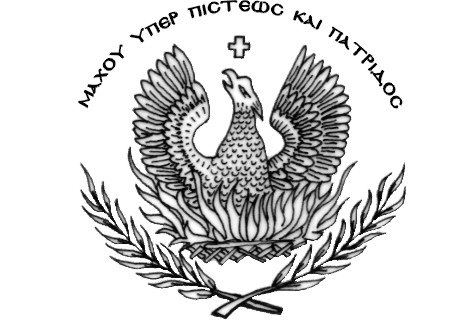 